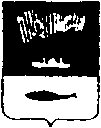 АДМИНИСТРАЦИЯ ГОРОДА МУРМАНСКАП О С Т А Н О В Л Е Н И Е 17.11.2016                                                                                                          № 3491 О прогнозе социально-экономического развития муниципального образования город Мурманск на 2017 год и плановый период 2018 и 2019 годов, долгосрочном прогнозе социально-экономического развития муниципального образования город Мурманск до 2025 годаВ соответствии со статьей 173 Бюджетного кодекса Российской Федерации, статьей 17 Федерального закона от 06.10.2003 № 131-ФЗ «Об общих принципах организации местного самоуправления в Российской Федерации», постановлением Правительства Мурманской области от 04.08.2015 № 331-ПП «О порядке разработки, корректировки, осуществления мониторинга и контроля реализации прогнозов социально-экономического развития Мурманской области на среднесрочный и долгосрочный периоды», статьей 45 Устава муниципального образования город Мурманск, решениями Совета депутатов города Мурманска от 26.05.2008 №50-618 «Об утверждении «Положения о бюджетном устройстве и бюджетном процессе в муниципальном образовании город Мурманск», от 27.03.2015 № 10-135 «Об утверждении положения о стратегическом планировании в городе Мурманске», постановлением администрации города Мурманска от 10.06.2015 №1524 «Об утверждении Порядка разработки прогноза социально-экономического развития муниципального образования город Мурманск на среднесрочный и долгосрочный периоды», в целях осуществления бюджетного процесса в муниципальном образовании город Мурманскп о с т а н о в л я ю: Одобрить прогноз социально-экономического развития муниципального образования город Мурманск на 2017 год и плановый период 2018 и 2019 годов, долгосрочный прогноз социально-экономического развития муниципального образования город Мурманск до 2025 года согласно приложению к настоящему постановлению. Отделу информационно-технического обеспечения и защиты информации администрации города Мурманска (Кузьмин А.Н.) разместить настоящее постановление с приложением на официальном сайте администрации города Мурманска в сети Интернет.Редакции газеты «Вечерний Мурманск» (Хабаров В.А.) опубликовать настоящее постановление с приложением.Настоящее постановление вступает в силу со дня официального опубликования.Контроль за выполнением настоящего постановления оставляю за собой.Прогноз социально-экономического развития муниципального образования город Мурманск на 2017 год и плановый период 2018 и 2019 годов, долгосрочный прогноз социально-экономического развития муниципального образования город Мурманск до 2025 годаПояснения к показателям прогноза социально-экономического развития муниципального образования город Мурманск на 2017 год и плановый период 2018 и 2019 годов, долгосрочного прогноза социально-экономического развития муниципального образования город Мурманск до 2025 года приведены в приложении № 1. Оценка показателей за 2016 год проведена на основании предварительных итогов социально-экономического развития муниципального образования город Мурманск за первое полугодие 2016 года и ожидаемых итогов социально-экономического развития за 2016 год, представленных в приложении № 2.Пояснительная запискак прогнозу социально-экономического развития муниципального образования город Мурманск на 2017 год и плановый период 2018 и 2019 годов, долгосрочный прогноз социально-экономического развития муниципального образованиягород Мурманск до 2025 годаПрогноз социально-экономического развития города Мурманска составлен с учетом следующих основных документов:– Сценарные условия, основные параметры прогноза социально-экономического развития Российской Федерации и предельные уровни цен (тарифов) на услуги компаний инфраструктурного сектора на 2017 год и на плановый период 2018 и 2019 годов;– Основные показатели, представляемые для разработки прогноза социально-экономического развития Российской Федерации на период до 2019 года (для субъектов Российской Федерации)по Мурманской области;– Послание Президента Российской Федерации Федеральному Собранию Российской Федерации от 03.12.2015;– Стратегический план социально-экономического развития города Мурманска до 2020 года;– муниципальные программы города Мурманска и государственные программы, реализуемые на территории муниципалитета;– информация предприятий, в том числе об инвестиционных проектах, планах развития; – сведения исполнительных органов государственной власти Мурманской области, территориальных подразделений иных органов власти и т.д.Прогноз составлен в двух вариантах:– первый вариант (базовый) характеризует функционирование  экономики в условиях консервативных тенденций изменения внешних и внутренних факторов на фоне постепенного укрепления номинального обменного курса рубля при сохранении умеренной бюджетной политики;– второй вариант (целевой) основан на достижении целевых показателей социально-экономического развития и решении задач стратегического планирования в условиях активной реализации мер экономической политики. Демографические показателиДинамика показателей естественного движения населения города Мурманска в 2015 году к 2014 году характеризуется увеличением как числа родившихся, так и числа умерших. Вместе с тем, в 2015 году показатель естественного прироста населения принял положительное значение, что на фоне поступательного роста данного показателя в предыдущие годы позволяет констатировать постепенное преодоление на территории города Мурманска острого кризиса воспроизводства населения.В 2015 году родилось 3749 детей, что на 368 детей больше, чем в 2014 году. Уровень рождаемости в городе увеличился с 11,35 человек на 1000 населения в 2014 году до 12,36 человек на 1000 населения в 2015 году. В прогнозном периоде ожидается снижение темпов ежегодного сокращения числа родившихся, что обусловлено следующими факторами:1. Положительная динамика численности женщин фертильного возраста в 2015 году (рост показателя в 2015 году к 2014 году составил 465 человек или 0,7%).2. Постепенный рост числа детей, приходящихся на одну женщину фертильного возраста (в 2015 году на одну женщину фертильного возраста приходилось 0,7 детей, рост показателя в 2015 году к 2014 году составил 0,04%).Несмотря на это, к концу 2019 года ожидается снижение уровня рождаемости до 11,85 человек на 1000 населения, в 2025 году – до 11,70 человек на 1000 населения. В рамках муниципальных программ города Мурманска в целях поддержки уровня рождаемости реализуются мероприятия по предоставлению многодетным семьям жилищных участков под индивидуальное жилищное строительство (МП «Градостроительная политика» на 2014-2018 годы), по предоставлению молодым и многодетным семьям социальных выплат на приобретение жилья (МП «Управление имуществом и жилищная политика» на 2014-2018 годы) и пр. Так, в 2015 году свидетельства о праве на получение социальной выплаты на приобретение (строительство) жилья получили 103 молодые и 15 многодетных семей. С использованием социальной выплаты улучшили свои жилищные условия 102 молодые и 15 многодетных семей. Также в 2015 году многодетным семьям на безвозмездной основе были предоставлены 24 земельных участка.Кроме того, повышению уровня рождаемости во многом способствует реализация федеральной программы «Материнский капитал», а также повышение качества родовспоможения и медицинской помощи, оказываемой женщинам во время беременности и родов (в частности, за счет реализации программы «Родовой сертификат» в рамках национального проекта «Здоровье»). Число умерших в 2015 году по сравнению с 2014 годом увеличилось на 118 человек и составило 3597 человек. Более половины смертей по-прежнему вызваны болезнями сердечно-сосудистой системы – 53,2%, 17,4% - новообразованиями. Коэффициент смертности в 2015 году составил 11,86 человек на 1000 населения. С учетом итогов за полугодие, в текущем году ожидается увеличение коэффициента смертности до 11,93 человек на 1000 населения. В среднесрочном периоде за счет комплекса мер, направленных на повышение качества оказания медицинской помощи, профилактику заболеваний и предупреждение младенческой смертности, планируется сокращение уровня смертности до 11,80 человек на 1000 населения, в 2025 году – до 11,42 человек на 1000 населения. Более существенное снижение указанного показателя представляется маловероятным в силу постоянного увеличения доли населения старше трудоспособного возраста.Таким образом, уровень естественного прироста населения предположительно сократится с 0,5 человек на 1000 населения в 2015 году до0,05 человек на 1000 населения в 2016 году, после чего ожидается возврат к положительной динамике естественного прироста, в результате чего в 2019 году данный показатель предположительно составит 0,06 человек на 1000 населения, в 2025 – 0,28 человек на 1000 населения.Главным фактором сокращения численности мурманчан по-прежнему остается значительный миграционный отток населения. В 2015 году миграционная убыль населения составила 3816 человек.  В 2015 году было отмечено увеличение числа выбывших на 11,2% к предыдущему году. Рост данного показателя обусловлен, прежде всего, социальными последствиями кризисных явлений в экономике региона, в частности, на рынке труда в условиях высокой стоимости жизни в городе. В то же время, отмечен некоторый рост числа прибывших – в 2015 году данный показатель составил 11751 человек (103,3% к 2014 году).  Несмотря на то, что в прогнозном периоде предполагается сохранение  отрицательного сальдо миграции, ожидается снижение темпов миграционного оттока населения с 12,57 человек на 1000 населения до 9,37 человек на 1000 населения в 2025 году за счет увеличившейся потребности в трудовых ресурсах для реализации крупных инвестиционных проектов в рамках развития города Мурманска в качестве важного транспортного узла и одного из центров развития Арктической зоны РФ, а также за счет общего повышения уровня жизни населения города.Последствия отрицательных явлений в демографии во многом были нивелированы увеличением численности населения города Мурманска за счет присоединения к нему п.г.т. Росляково, на территории которого по состоянию на 22.09.2015 было зарегистрировано 9332 человека. Среднегодовая численность населения города Мурманска в 2015 году увеличилась на 5611 человек и составила 303,4 тыс. человек. Ожидаемая среднегодовая численность населения в 2016 году – 299,9 тыс. человек. В прогнозном периоде ожидается дальнейшее сокращение численности населения города Мурманска. В 2019 году среднегодовая численность населения предположительно составит 290,5 тыс. человек, в 2025 году – 273,9 тыс. человек.На улучшение демографической ситуации в городе и развитие человеческого потенциала направлены муниципальные программы города Мурманска в сфере образования, социальной поддержки, градостроительной политики, культуры и т.д., в рамках которых обеспечивается поддержка молодых и многодетных семей, защита социально уязвимых категорий граждан, развитие семейных форм устройства детей, повышение уровня благоустройства городской среды и пр.Ключевым риском демографической ситуации, учтенным в базовом варианте прогноза, может стать увеличение миграционного оттока населения в случае отмены реализации крупных инвестиционных проектов, а также в случае роста безработицы в регионе вследствие сокращения и ликвидации рабочих мест, вызванных последствиями кризисных явлений в экономике. Кроме того, к числу рисков следует отнести увеличение доли населения старше трудоспособного возраста при сохранении показателя ожидаемой продолжительности жизни на неизменном уровне.Производство товаров и услугРазвитие промышленности города Мурманска в прогнозируемом периоде зависит от реализации крупных инфраструктурных инвестиционных проектов, в том числе при активном участии АО «Корпорация развития Мурманской области», в сфере производства транспортных средств и оборудования, модернизации промышленных производств, изменения структуры управления рыбохозяйственной отраслью на федеральном уровне и развития агропромышленного комплекса в регионе, обеспечивающих сырьем пищевую промышленность города.В сфере обрабатывающей промышленности в 2014-2015 годах сохраняется промышленный спад и тенденция снижения индекса промышленного производства в пищевой промышленности, текстильном и швейном производстве, целлюлозно-бумажной промышленности, издательской и полиграфической деятельности.В условиях низкой конкурентоспособности местных производств из-за высокой себестоимости производимой в районе Крайнего Севера продукции, отсутствия собственных средств и высокой стоимости кредитных ресурсов, необходимых для инвестиций в модернизацию производств и повышение их эффективности, дефицита кадровых ресурсов, снижения спроса на пищевую продукцию из-за сокращения численности населения в прогнозном периоде не ожидается роста промышленного производства. С учетом высоких результатов финансовой деятельности рыбопромышленных предприятий в 2015 году на фоне стабильных финансовых показателей деятельности в 2011-2014 годах, сохранения динамичного роста инвестиций в модернизацию основных средств предприятий рыбохозяйственного комплекса в 2011-2014 годах ожидается прекращение промышленного спада в сфере пищевой промышленности уже в целевом варианте прогноза на 2017 год. На фоне роста производственных показателей с вводом новых мощностей в 2018 году в 2019 году ожидается замедление промышленного роста, рост производства промышленной продукции прогнозируется циклично на 2020, 2022 и 2024 годы.В целевом варианте прогноза в 2017 году после продолжительного устойчивого спада ожидается восстановление объемов промышленного производства целлюлозно-бумажной промышленности, издательской и полиграфической деятельности (индекс производства оценочно составит 106,58%), сохранение роста производства электрооборудования, электронного и оптического оборудования (102,17%). В обоих вариантах прогноза в 2017 году ожидается рост металлургического производства и производства готовых металлических изделий в результате ввода в действие в 2016 году производственного модуля для производства металлоконструкций по ул. Судоремонтная, 40 (ООО «Терминал Абрам-мыс»).В условиях низкой инвестиционной и инновационной активности в сфере обрабатывающей промышленности и инновационной активности промышленных предприятий города рост промышленного производства в перспективе возможен за счет развития судоремонтной промышленности в случае успешной реализации инвестиционных проектов по модернизации производственных мощностей филиала «35 СРЗ» АО «ЦС«Звездочка» в 2020 году и строительству береговой базы обеспечения (ББО) с площадками по производству элементов добычной инфраструктуры шельфовых проектов и сопутствующей транспортной инфраструктурой ПАО «НК Роснефть» в 2025 году. Развитие Мурманского транспортного узла позволяет прогнозировать рост спроса на промышленную продукцию в сфере производства транспортных и средств оборудования. Высокий рост промышленного производства по данному виду деятельности ожидается в 2017 году в обоих вариантах прогнозах в связи с реализацией инвестиционных проектов филиала «35 СРЗ» АО «ЦС«Звездочка». В целевом варианте прогноза ожидается сохранение промышленного роста на протяжении прогнозируемого периода - прирост оценочно составит от 2% в 2018 году и доболее 4% в год. В базовом прогнозном периоде ожидается скачкообразное развитие. На фоне значительного роста промышленного производства в 2017 году ожидается спад в 2019 году, который будет сопровождаться высоким ростом промышленного производства в 2020 году и замедлением промышленного роста в 2023 и 2025 годах. Данная динамика вместе с развитием пищевой промышленности будет определять индекс производства обрабатывающей промышленности и в большей степени окажет влияние на индекс промышленного производства в городе.В сфере производства и распределения электроэнергии, газа и воды с 2014 года сохраняется тенденция снижения производственных показателей, также влияющая на снижение индекса промышленного производства в городе. В условиях реализации энергосберегающих мероприятий и снижения потребления энергоресурсов на фоне сокращения производства и численности населения города Мурманска ожидается сохранение тенденции снижения производства и распределения электроэнергии, газа и воды в прогнозном периоде на уровне в пределах 94-96% в соответствующих вариантах прогноза.Таким образом, в среднесрочном периоде ожидается рост промышленного производства в 2017 году (101,23% и 108,62% в соответствующих вариантах прогноза), сохранение достигнутых объемов в 2018 году (100,65% и 100,89%) и в целевом варианте 2019 года (100,41%) со спадом промышленного производства в базовом варианте прогноза на 2019 год (98,85%).В долгосрочном периоде ожидается увеличение промышленного производства в 2020 году на уровне 105,59% в базовом варианте на фоне спада в базовом варианте прогноза на 2019 год и более низкими темпами на уровне 103,83% в целевом варианте прогноза из-за стабилизации промышленного производства в целевом варианте прогноза 2019 года.В результате цикличного развития производства снижение индексов производства ожидается в 2023 и 2025 годах на фоне стабилизации показателей в 2021-2022 годах и роста в 2024 году.Рыболовство, рыбоводствоВ сфере рыболовства, рыбоводства на фоне динамичного роста промышленного производства в 2015-2016 годах с учетом цикличности развития отрасли в среднесрочной перспективе ожидается промышленный спад в 2017-2018 годах и стабилизация промышленного производства в 2019 году. На этом фоне в долгосрочном периоде с учетом прогнозных данных возможного допустимого улова водных биологических ресурсов ФГУП «ПИНРО» ожидается возобновление роста промышленного производства в 2020 году на 1,7-3,8% в соответствующих вариантах прогноза и дальнейшее чередование снижения и роста промышленного производства до 2025 года.Развитие рыбной промышленности требует системных изменений в структуре управления в рыбной отрасли на федеральном уровне, выполнения органами исполнительной власти в полном объеме перечня поручений Президента Российской Федерации В.В. Путина по итогам заседания Президиума Государственного совета Российской Федерации от 09.11.2015 № Пр-2338ГС, внедрения современных электронных систем развития отечественного рыбного рынка и биржевой торговли продукцией из водных биологических ресурсов, создания специализированного рыбного рынка для населения.На сегодняшний момент сохраняется тенденция ежегодного сокращения числа рыбодобывающих компаний, на неопределённый срок отложена реализация инвестиционного проекта по модернизации действующего холодильника АО «Мурманский морской рыбный порт» в связи с сокращением в последние годы рыбоперевалки в порту. Новым собственником порта рассматривается перспектива и варианты развития порта, привлечения кредитных ресурсов для модернизации береговых структур,начата работа по повышению эффективности использования имеющихся мощностей, направленная на ликвидацию простоев судов у причала за счет четкой координации работы с промысловиками и увеличения оперативности выгрузки траулеров в порту.Рынок товаров и услугВ сфере потребительского рынка по состоянию на 01.07.2016 работает 1461 организация города Мурманска (99,3% к аналогичному периоду 2015 года). Несмотря на резкое снижение потребительского спроса в 2014-2015 годах на фоне девальвации рубля и снижения реальных денежных доходов населения, потребительский рынок остается одним из ведущих и инвестиционно привлекательных секторов экономики города Мурманска, число хозяйствующих субъектов в котором ежегодно увеличивается. Оставаясь одной из самых развитых сфер экономики, потребительский рынок города Мурманска характеризуется высокой насыщенностью торговых объектов и широким ассортиментом товаров и услуг, в т.ч. благодаря развитию торговли федеральных торговых сетей («SPAR», «Магнит», «Дикси», «О’КЕЙ», «FixPrice», «Народная 7Я Семья», «Пятёрочка»), региональных торговых сетей («Евророс», «Сити Гурмэ», «Яблочко», «7 дней», «Твой»), открытию в 2015 году гипермаркета «Лента» и ТРК «МурманскМолл», небольших специализированных магазинов (рыбных, с товарами белорусского производства и т.д.). Рынок общественного питания города представлен большим многообразием концепций, форматов и направлений, рассчитанных на разные целевые группы потребителей, и включает в себя рестораны, кафе, бары, в том числе  международных, федеральных и местных сетей («Subway», «Макдоналдс», «Sushi-City», «Кружка», «Юность», «Чинар»), а также огромное количество разнообразных таверн, трактиров, пабов, бистро, закусочных, столовых и объектов нестационарной торговли. 24 организации потребительского рынка участвуют в реализации социального проекта «Городская карта поддержки» по предоставлению льготным категориям граждан (8% населения города) скидок на товары и услуги от 5% до 20% в 160 торговых объектах. С 2016 года с присоединением к проекту «Почта Банка» городская карта поддержки является банковской картой для получения зарплаты и пенсии и использования для расчетов.Помимо развития социально ориентированной торговли особое внимание администрацией города уделяется развитию ярмарочной деятельности с привлечением производителей сельскохозяйственных товаров из других регионов России. Так, за первое полугодие 2016 года на территории муниципального образования город Мурманск проведено более 45 ярмарок, из них на постоянной основе – 4.  В 2015 году выдано 54 разрешения на право размещения нестационарных торговых объектов на территории муниципального образования город Мурманск (80,5% к 2014 году). За два квартала 2016 года выдано 20 разрешений на осуществление торговли с применением нестационарных торговых объектов, из них 14 - на круглогодичный период и 6 - на сезонный. С 2011 года администрацией города Мурманска было выдано 46 разрешений на строительство (11,6% от общего числа выданных разрешений на строительство) и 30 на ввод в эксплуатацию торговых объектов (11,5% от общего числа выданных разрешений на ввод в эксплуатацию), в том числе в 2015 году 9 разрешений на строительство (108,4% к 2014 году) и 9 на ввод в эксплуатацию (в 1,5 раза больше, чем в 2014 году). Всего в 2015 году введено 20 коммерческих объектов (более трети введенных в городе объектов) общей площадью 85279 кв.м (66,3% введенных в городе площадей), из нее торговая площадь составила 8,7 тыс. кв.м, в т.ч. введенная за счет нового строительства 8,4 тыс. кв.м. Обеспеченность населения города Мурманска торговыми площадями в 2015 году возросла на 8,1% к 2014 году до 932 кв. м на 1000 жителей, превысив в 1,5 раза минимальное нормативное значение.Согласно выданным разрешениям на строительство в 2016 году планируется построить 17 торговых объектов площадью 11,7тыс.кв.м, в 2017 году – 4 объекта площадью 14 тыс. кв.м, в т.ч. многофункциональное здание общественного назначения по ул. Гвардейская площадью 10 тыс. кв.м.В условиях высокой насыщенности потребительского рынка и предстоящего внедрения системы обеспечения безопасности пищевой продукции ХАССП (HACCP – HazardAnalysisandCriticalControlPoints, анализ рисков и критические точки контроля) ожидается переориентация с увеличения объемов розничной торговли, общественного питания и услуг потребительского рынка города Мурманска на качество их предоставления. Появление новых форматов предприятий общественного питания, в том числе, на территориях торговых и торгово-развлекательных центров и комплексов, в зонах гостиничного обслуживания, на заправочных станциях, на вокзалах (железнодорожном и морском), на туристических маршрутах, развитие города как центра Арктического туризма и формирование арктической кухни приведёт к новому восприятию потребителями данного сегмента рынка и увеличению роста расходов на питание вне дома.На фоне роста потребительской активности в юбилейном 2016 году, в 2017 году в базовом варианте прогноза ожидается спад розничной торговли (90,86%) и снижение объема общественного питания (95,6%), сохранение на уровне 2016 года объема платных услуг (100,5%). В целевом варианте прогноза на 2017 год ожидается сохранение объема розничной торговли (99,52%) и общественного питания (100,4%), восстановление спроса на платные услуги и увеличение их объема на 3,3%. В перспективе в условиях перенасыщения торговыми площадями и снижения численности городского населения ожидается стабилизация потребления товаров и услуг в базовом варианте. Благодаря успешному развитию инфраструктуры общественного питания, отдыха и развлечений, туристической деятельности на фоне мероприятий празднования 100-летия города Мурманска в прогнозном периоде ожидается устойчивый рост потребления в сфере общественного питания на 1,3-1,9% в базовом варианте прогноза и на 2,1-2,8% в целевом варианте прогноза, рост платных услуг на 1-1,7% в долгосрочном прогнозном периоде с 2022 года.Малое и среднее предпринимательствоПо данным статистической отчетности на конец 2015 года количество малых предприятий (включая микропредприятия и предприятия, тип которых не определен) составило 10 988 единиц, что выше показателя 2014 года на 11,1% или 1111 единиц. Увеличение количества малых предприятий произошло, главным образом, за счет роста количества микропредприятий, число которых в 2015 году возросло на 11,2% до 8223 единиц. Число средних предприятий в 2015 году продолжило сокращаться, снизившись по сравнению с 2014 годом на 17% с 53 до 44 единиц.На фоне снижения числа средних и малых предприятий наблюдался рост количества микропредприятий, число которых в 2015 году возросло на 11,2% до 8223 единиц. Так рост числа микропредприятий в рыболовстве составил 106,5% до 115 единиц, в строительстве – 118,5% до 140 единиц, в торговле – 110,4% до 3312 единиц, в гостинично-ресторанном бизнесе – 119,8% до 278 единиц, в сфере транспорта и связи – 111% до 575 единиц, операций с недвижимым имуществом, арендой и предоставлением услуг – 109,5% до 1848 единиц, предоставления прочих коммунальных,  социальных и персональных услуг – 117,6% до 227 единиц.Число индивидуальных предпринимателей с 2013 года сохранило устойчивую тенденцию к увеличению. За три года рост численности индивидуальных предпринимателей составил 105%. Наиболее высокий рост отмечен в 2015 году – 104,4% или на 331 человека до 7841 человека. За половину 2016 года их число возросло еще на 108 человек до 7949 человек (102,8% к первому полугодию 2015 года).Наибольший прирост числа индивидуальных предпринимателей по итогам 2015 года был отмечен в сфере предоставления прочих видов услуг (104 человека или 114,7%), строительства (45 человек или 113,9%), операций с недвижимым имуществом (44 человека или 112,5%), технического обслуживания и ремонта автотранспортных средств (40 человек или 115,3%), оптовой торговли, включая торговлю через агентов, кроме торговли автотранспортными средствами и мотоциклами (29 человек или 104,9%), деятельности автомобильного грузового транспорта (29 человек или 108,2%), использования вычислительной техники и информационных технологий (15 человек или 111,1%). Наибольшее сокращение числа индивидуальных предпринимателей произошло в сфере деятельности такси (26 человек или 87,8%) и розничной торговли (14 человек или 99,5%).Благодаря реализации с 2008 года муниципальной программы развития и поддержки малого и среднего предпринимательства и деятельности Координационного совета по вопросам малого и среднего предпринимательства, совместного с организациями инфраструктуры поддержки плана мероприятий, направленных на развитие и поддержку МСП, с 2013 года - «Дорожной карты» по снижению административных барьеров и улучшению предпринимательского климата созданы благоприятные условия для ведения предпринимательской деятельности в городе Мурманске. Благодаря ежегодному увеличению финансирования мероприятий по поддержке субъектов МСП средний размер субсидий субъектам МСП с 2013 года ежегодно увеличивался и в 2015 году достиг максимального значения – 311,8 тыс. рублей (136,4% к 2014 году).Росту сектора малого и среднего предпринимательства способствовало увеличение объема закупок для муниципальных нужд у субъектов малого и среднего предпринимательства в 2015 году на 23,9%. По итогам 2016 года ожидается рост показателя в 1,5 раза.Наименее развитой сферой малого и среднего бизнеса в городе остается производственный сектор экономики, что обусловлено, прежде всего, более высоким уровнем затрат на электроэнергию и топливо, заработную плату, необходимость выплат компенсационного характера, связанных с условиями работы в районах Крайнего Севера. Недостаток собственных финансовых средств, недоступность банковских продуктов, усилившаяся кризисными явлениями, низкий уровень оборотного капитала и высокий уровень затрат на производство в условиях Крайнего Севера по сравнению с другими регионами, не позволяют предпринимателям в существующих условиях создать качественную, надежную и устойчивую производственную инфраструктуру, значительно снижает их шансы на заключение контрактов (в том числе муниципальных) в результате участия в конкурентных процедурах, проводимых в рамках Федерального закона от 05.04.2013 № 44-ФЗ «О контрактной системе в сфере закупок товаров, работ, услуг для обеспечения государственных и муниципальных нужд». Емкость наиболее привлекательных ниш развития предпринимательства - торговли и сферы обслуживания, на сегодняшний момент заполнена. Перспектива формирования новых уникальных предложений со стороны бизнеса затрудняется низкой покупательской способностью населения, вызванной кризисными явлениями в экономике страны в целом.С учетом политики государства, направленной на улучшение условий для создания и развития малого и среднего предпринимательства, реализации стратегии развития малого и среднего предпринимательства в Российской Федерации на период до 2030 года, расширения полномочий созданной Федеральной корпорации развития малого и среднего предпринимательства, внедрения стандарта развития конкуренции, направленных на стимулирование новых предпринимательских инициатив за счет проведения образовательных мероприятий, обеспечивающих возможности для поиска, отбора и обучения потенциальных предпринимателей, создание институциональной среды, способствующей внедрению инноваций и увеличению возможности хозяйствующих субъектов по внедрению новых технологических решений, содействие созданию и развитию институтов поддержки субъектов малого предпринимательства в инновационной деятельности, финансовую поддержку стартапов и развитие социального предпринимательства в прогнозируемом периоде ожидается сохранение динамики устойчивого роста численности предпринимателей. Росту предпринимательства в муниципальном образовании город Мурманск будет способствовать дальнейшая реализация успешных практик информационной, консультационной, имущественной и финансовой поддержки начинающим и уже действующим предпринимателям в рамках подпрограммы «Развитие и поддержка малого и среднего предпринимательства в городе Мурманске» муниципальной программы «Развитие конкурентоспособной экономики» на 2014-2018 годы. Существенной поддержкой станут преференции в налогообложении - двухлетние налоговые каникулы для впервые зарегистрированных индивидуальных предпринимателей, применяющих упрощенную, патентную системы налогообложения, скорректированные размеры потенциально возможного к получению индивидуальным предпринимателем годового дохода по патентной системе налогообложения. Кроме того, в 2015 году в решение Совета депутатов города Мурманска от 07.11.2005 № 13-158 «О системе налогообложения в виде единого налога на вмененный доход для отдельных видов деятельности на территории муниципального образования город Мурманск» были внесены изменения в части расширения перечня видов деятельности, в частности, включены следующие виды деятельности:- изготовление и ремонт мебели;- ремонт жилья и других построек;- оказание услуг по временному размещению и проживанию организациями и предпринимателями, использующими в каждом объекте предоставления данных услуг общую площадь помещений для временного размещения и проживания не более 500 квадратных метров;- оказание услуг по передаче во временное владение и (или) в пользование земельных участков для размещения объектов стационарной и нестационарной торговой сети, а также объектов организации общественного питания.Реализация Стратегии развития Арктической зоны РФ крупными компаниями даст импульс для создания и развития малых и средних предприятий (аутсорсинг, субконтрактинг и прочие формы взаимодействия). Реализация праздничных мероприятий посвященных 100-летнему юбилею города, завершение реконструкции Мурманского морского вокзала, введение 72-х часового безвизового режима и развитие круизного судоходства повысит туристическую привлекательность города Мурманска в качестве столицы арктического туризма и создаст условия для дальнейшего развития туристской инфраструктуры в сфере малого и среднего бизнеса.Так, в прогнозируемом периоде, за счет вышеизложенных мероприятий, предполагается ежегодный рост количества индивидуальных предпринимателей более чем на 200 человек или на 2,2-2,9% в соответствующих вариантах прогноза с учетом сокращения численности работников крупных и средних предприятий, развития молодёжного предпринимательства, а также вовлечения в малый бизнес выходящих на пенсию граждан. В целевом варианте прогноза на 2017 год ожидается более высокая предпринимательская активность в городе с учетом сохранения тенденции динамичного роста численности предпринимателей в 2015-2016 годах. Таким образом, ожидается, что численность предпринимателей превысит показатель 2012 года в 2020 году в базовом прогнозе и в 2019 году целевого прогноза, а к концу долгосрочного периода доля индивидуальных предпринимателей в численности населения возрастет с 2,6% в 2017 году до 3,6%.В отношении малых предприятий наиболее вероятна стабилизация ситуации за счет увеличения по сравнению с отчетным периодом 2015 года и оценочным 2016 года количества малых (включая микро- и неопределенного типа) предприятий на 0,3% при базовом варианте прогнозе и на 0,5% - при целевом прогнозе в период с 2017 по 2019 годы, а впоследствии с повышением показателей до 0,5% и 0,7% соответственно. Для средних предприятий возможна тенденция некоторого снижения их количества с постепенным увеличением в 2019 году при целевом прогнозе до уровня 2015 года в количестве 44 единиц и до 40 единиц при базовом прогнозе. При сохранении положительной динамики в 2025 году количество средних предприятий оценочно составит 56 единиц.Инвестиции и строительствоОбъем инвестиций в основной капитал в 2015 году сохранил тенденцию к росту, однако темпы роста инвестиций существенно замедлились по сравнению с 2014 годом (с 186,10% до 106,8%). Главными направлениями инвестирования остались государственное управление и обеспечение военной безопасности; социальное страхование (рост инвестиций к 2014 году в действующих ценах составил 147,4%), на долю которого пришлось 40,8% общего объема инвестиций, транспорт и связь (106,3%), куда было привлечено 22% общего объема инвестиций, сфера операций с недвижимым имуществом, аренды и  предоставления услуг (рост в 2,6 раза), где объем вложений составил 8,3% общего объема инвестиций. Основными источниками инвестиций остались привлеченные средства, объем которых увеличился в 1,4 раза, доля  - с 72,1% до 81,8% из-за увеличения финансирования за счет средств федерального бюджета (в 1,4 раза до 29,3 млрд. рублей), инвестицийиз-за рубежа (в 6,2 раза до 8,9 млрд. рублей), заемных средств других организаций (в 1,9 раза до 1,3 млрд. рублей). Крупнейшими инвесторами в городе являются транспортные предприятия ООО «Мурманский балкерный терминал», АО «Мурманский морской рыбный порт», ПАО «Мурманский морской торговый порт», Мурманский транспортный филиал ПАО «ГМК «Норильский никель», а также филиал «35 СРЗ» АО «ЦС «Звездочка».Стратегической целью в сфере инвестиционной политики администрации города Мурманска является повышение инвестиционной привлекательности города Мурманска и развитие его как деловой столицы Заполярья. Для ее достижения комитетом по экономическому развитию в рамках муниципальной программы «Развитие конкурентоспособной экономики» реализуются стратегические задачи по продвижению бренда города Мурманска, повышения имиджевой, инвестиционной и туристической привлекательности города за счет участия в деловых и конгрессно-выставочных мероприятиях, в том числе в рамках развития международного и межмуниципального сотрудничества, созданию благоприятных условий для ведения предпринимательской деятельности в городе Мурманске и обеспечению благоприятного инвестиционного климата.Росту инвестиций и повышению инвестиционной привлекательности городаспособствует реализация инвестиционных проектов, приуроченных к юбилею города Мурманска, большая часть из которых будет завершена в 2016 году. На этом фоне в 2017 году ожидается заметное снижение объема инвестиций при сохранении в прогнозном периоде роста финансирования за счет средств федерального бюджета, сопровождающегося увеличением объема вложений из собственных средств предприятий. В 2017 году ожидается завершение реализации крупных инвестиционных проектов по модернизации и реконструкции причалов Мурманского транспортного филиала ПАО «ГМК «Норильский никель», строительству за счет средств федерального бюджета 3 атомных ледоколов. После данного спада ожидается активизация инвестиционной деятельности в 2018 году и в базовом варианте прогноза на 2019 год. К 2018 году ожидается завершение реализации проектов по развитию терминалов 3-го грузового района Мурманского морского торгового порта, строительству многофункционального комплекса по проспекту Кольский. Таким образом, крупнейшими перспективными проектами до конца прогнозного периода являются проекты Мурманского морского торгового порта по реконструкции первого грузового района, причалов №№ 6,7,9,10,11,13,14, формированию акватории причалов №№9-14, Мурманского морского рыбного порта по строительству, реконструкции, модернизации объектов инфраструктуры, филиала «35 СРЗ» АО «ЦС «Звездочка» по реконструкции и техническому перевооружению 2-камерного сухого дока, созданию верфи по строительству верхних строений буровых платформ, ПАО «НК Роснефть» по строительству береговой базы обеспечения (ББО) с площадками по производству элементов добычной инфраструктуры шельфовых проектов и сопутствующей транспортной инфраструктурой, а также ГОУП «Мурманскводоканал» по строительству Южных ОСК.Главными объектами инвестирования в среднесрочной перспективе останутся электросетевые объекты АО «МОЭСК», объекты электроснабжения ПАО «МРСК Северо-Запада», производственная база филиала «35 СРЗ» АО «ЦС «Звездочка», объекты ПАО «Мурманский морской торговый порт», многофункциональный комплекс по проспекту Кольский. В рамках муниципальных программ запланирована модернизация муниципальных дошкольных и общеобразовательных учреждений, спортивных школьных площадок и реконструкция спортивных школ. В долгосрочном периоде по мере завершения инвестиционных проектов ожидается снижение общего объёма инвестиций и их бюджетного финансирования, в т.ч. из средств федерального бюджета до уровня 2011-2012 годов. На долгосрочную перспективу запланирована реализация крупного инвестиционного проекта по строительству береговой базы обеспечения (ББО) с площадками по производству элементов добычной инфраструктуры шельфовых проектов и сопутствующей транспортной инфраструктурой (ПАО «НК Роснефть»), который наряду с реализуемым проектом Комплексного развития Мурманского транспортного узла может способствовать привлечению новых инвесторов в город. В настоящее время консалтинговой компанией «Финансовый и организационный консалтинг», которая входит в десятку крупнейших стратегических консультантов России согласно рейтингу РА «Эксперт», осуществляется корректировка стратегического плана социально-экономического развития города Мурманска до 2025 года. Помимо того, ведется разработка Программы комплексного развития социальной инфраструктуры муниципального образования город Мурманск на 2016-2025 годы. Ожидается, что реализация данных документов стратегического планирования, развитие социального предпринимательства, направленного на привлечение средств частных инвесторов для реализации инвестиционных проектов в социальной сфере, позволит привлечь в экономику и социальную сферу города дополнительные частные инвестиции, в том числе с использованием механизмов государственно-частного и муниципально-частного партнерства. Благодаря этому и в связи с необходимостью реализации проектов по строительству в городе Мурманске областной детской многопрофильной больницы, южных очистных сооружений помимо роста инвестиций за счет собственных средств предприятий возможно увеличение в 2021 году объема финансирования инвестиций из средств областного бюджета.С учетом ввода в строй большого числа крупных строительных объектов в городе наблюдается снижение объема строительных работ. В 2015 году объем площадей введенных 58 зданий составил 128 608 тыс. кв.м, в 75 раз превысив объем введенных в 2014 году 48 зданий. В городе построены легкоатлетический манеж, многофункциональные торговые комплексы «Мурманск Молл» и «Лента». Завершается реконструкция морского и железнодорожного вокзалов, объектов благоустройства, городского спорткомплекса «Авангард», областных учреждений культуры к юбилею города. Продолжается строительство многофункционального комплекса по проспекту Кольскому, ведомственного жилья. К 2018 году планируется ввести 2 служебных многоквартирных дома на 330 квартир площадью 31,5 тыс. кв.м, завершить первый этап строительства жилого многоквартирного четырнадцатиэтажного дома с многофункциональным комплексом по проспекту Кольскому, в районе дома № 10 площадью 11,3 тыс.кв.м, к 2019 году построить многоквартирный жилой дом со встроенно-пристроенными нежилыми помещениями по ул. Шевченко, 1а площадью 7 тыс. кв.м, 24 – квартирный 5-ти этажный жилой дом с подвалом по проезду Михаила Бабикова, д. 64 площадью 2,4 тыс. кв.м.На этом фоне в базовом варианте прогноза в 2017 году ожидается сохранение снижения показателей строительной деятельности и сохранение достигнутых объемов в целевом варианте прогноза. В 2018 году ожидается оживление строительной деятельности, которое предположительно сохранится в базовом варианте прогноза на 2019 год.В долгосрочной перспективе сохранению устойчивого развития строительной деятельности будет способствовать строительство береговой базы обеспечения (ББО) с площадками по производству элементов добычной инфраструктуры шельфовых проектов и сопутствующей транспортной инфраструктурой (ПАО «НК Роснефть»), областной детской многопрофильной больницы, южных очистных сооружений. До конца прогнозного периода ожидается ежегодный рост объема работ строительного подряда в пределах 102%.Сальдированный финансовый результат (прибыль, убыток) деятельности крупных и средних предприятийВ городе Мурманске сохраняется тенденция превышения числа прибыльных организаций над убыточными более чем в 2 раза, устойчивого роста сальдированного финансового результата за счет роста прибыли предприятий рыболовства, рыбоводства, сальдированный финансовый результат которых дважды удваивался и по итогам января-ноября 2015 года увеличился в 3,6 раза к аналогичному периоду предыдущего года, транспорта и связи, сальдированный финансовый результат которых после двукратного снижения в 2014 году по итогам января-ноября 2015 года возрос в 3,5 раза. С 2014 года стабильно высокий положительный сальдированный финансовый результат обеспечивают предприятия производства и распределения электроэнергии, газа и воды, на долю которых приходится около 10% сальдированного финансового результата крупных и средних предприятий. В целом по итогам 2015 года сальдированный финансовый результат деятельности организаций увеличился в 4,5 раза до 34 млрд. рублей.На фоне высоких финансовых показателей работы предприятий перечисленных видов деятельности в 2016 году и в среднесрочном прогнозе ожидается незначительное замедление их роста при сохранении объема размера сальдированного финансового результата крупных предприятий на достигнутом уровне около 29 млрд. рублей в базовом и около 30 млрд. рублей в целевом вариантах прогноза с увеличением почти до 31 млрд. рублей в целевом варианте 2019 года.Успешное завершение реализации инвестиционных проектов транспортными и рыбохозяйственными компаниями, обеспечение стабильной работы предприятий в сфере производства и распределения электроэнергии, газа и воды, торговли, развитие гостинично-ресторанного комплекса позволяет прогнозировать дальнейшее сохранение размера сальдированного финансового результата крупных предприятий на достигнутом уровне в пределах 30-31 млрд. рублей в долгосрочной перспективе в соответствующих вариантах прогноза.Ограничивающими факторами роста сальдированного финансового результата остаются высокая убыточность деятельности в сфере операций с недвижимым имуществом, аренды и предоставления услуг, строительства, финансовая неустойчивость производственных предприятий, организаций по предоставлению прочих коммунальных, социальных и персональных услуг, образования и здравоохранения, а также снижение спроса на потребительском рынке.Труд и занятостьВ 2015 году ситуация на рынке труда города Мурманска характеризовалась общей нестабильностью, спровоцированной, прежде всего, кризисными явлениями в экономике региона. Значительное количество работников организаций столкнулось с риском увольнения в результате сокращения и ликвидации рабочих мест. Согласно оценке Центра занятости населения города Мурманска, в среднесрочном периоде объемы высвобождения рабочей силы могут достигать 1000 человек ежегодно. Кроме того, в городе по-прежнему наблюдается снижение спроса на трудовые ресурсы. По состоянию на конец 2015 года работодателями города Мурманска была заявлена потребность в 2688 работниках, что на 564 человека меньше, чем на конец 2014 года. Вместе с тем, процесс создания новых рабочих мест демонстрирует положительную динамику. Так, в 2015 году на дополнительно введенные рабочие места было принято 814 работников, рост данного показателя составляет 8,8% к уровню 2014 года. В 2015 году среднегодовая численность безработных, зарегистрированных в службах занятости населения, составила 1,84 тыс. человек, увеличившись на 802 человека или 17,5% к 2014 году. Уровень безработицы (к трудоспособному населению) увеличился на 20% к 2014 году и составил 1,1%. Помимо высвобождения трудовых ресурсов в связи с сокращением и ликвидацией рабочих мест, к числу наиболее значимых причин увеличения числа безработных граждан можно отнести:- приток трудовых мигрантов;- увеличение числа работающих пенсионеров;- переход на гражданскую службу военнослужащих, уволенных в связи с реформированием вооруженных сил.Несмотря на указанные факторы, в прогнозном периоде ожидается некоторое снижение уровня безработицы за счет увеличения потребности в рабочей силе, обусловленного реализацией крупных инвестиционных проектов (проекты ПАО НК «Роснефть», филиала «35 СРЗ» ОАО «ЦС Звездочка», проект Комплексного развития Мурманского транспортного узла и т.д.). Таким образом, в базовом варианте прогноза среднегодовая численность безработных в 2025 году предположительно составит 1,42 тыс. человек, при этом уровень безработицы (к трудоспособному населению) составит 0,81%. Численность трудоспособного населения города продолжает сокращаться. Тем не менее, присоединение к городу Мурманску п.г.т. Росляково позволило добиться увеличения численности данной категории населения в 2015 году на 0,44% к 2014 году. Так, в 2015 году численность трудоспособного населения составила 188,25 тыс. человек. В прогнозном периоденесмотря на привлечение трудовых мигрантов в рамках реализации крупных инвестиционных проектов (проекты ПАО НК «Роснефть», филиала «35 СРЗ» ОАО «ЦС Звездочка», проект Комплексного развития Мурманского транспортного узла и т.д.) инекоторое снижения темпов миграционного оттока населения трудоспособного возраста, ожидается дальнейшее сокращение численности данной категории населения. Так, в 2019 году численность населения трудоспособного возраста предположительно составит 171,69 тыс. человек, в 2025 году – 151,22 тыс. человек.Численность работников организаций (без субъектов малого предпринимательства) в 2015 году составила 98,3 тыс. человек, сократившись к уровню 2014 года на 0,1%. На динамику данного показателя в 2015 году оказали влияние, с одной стороны, увеличение среднесписочной численности работников организаций за счет населения присоединенного к городу Мурманску п.г.т. Росляково, с другой стороны, сокращение и ликвидация рабочих мест как одно из негативных последствий кризисных явлений в экономике региона. В прогнозном периоде ожидается дальнейшее сокращение численности работников организаций; в базовом варианте прогноза данный показатель предположительно составит 79,2 тыс. человек.Размер среднемесячной заработной платы работников организаций города в 2015 году в номинальном выражении увеличился на 6,3% и составил 53240,0 тыс. рублей. Вместе с тем, было отмечено сокращение (-0,9%) среднемесячного размера заработной платы в реальном выражении. Рост среднемесячной начисленной заработной платы в реальном выражении был отмечен в следующих отраслях: - рыболовство, рыбоводство (120,4% к 2014 году);- оптовая и розничная торговля, ремонт автотранспортных средств, мотоциклов, бытовых изделий и предметов личного пользования (100,8% к 2014 году);- гостиницы и рестораны (102,7% к 2014 году).В прогнозном периоде за счет постепенного оздоровления экономики региона ожидается рост среднемесячной заработной платы как в номинальном, так и в реальном выражении: в 2019 году - до 67785,80 рублей и 64681,10 рублей, соответственно; в 2025 году – до 89578,43 рублей и 86499,06 рублей, соответственно.  В целом, повышение эффективности функционирования рынка труда в городе будет возможно при решении следующих ключевых проблем:- структурная диспропорция спроса и предложения рабочей силы;- высокий темп оттока населения в трудоспособном возрасте;- массовое высвобождение рабочей силы вследствие сокращения числа рабочих мест;- несоответствие предъявляемых работодателями требований к вакансиям и фактического уровня квалификации претендентов на работу.В настоящее время наибольшим спросом пользуются высококвалифицированные рабочие и инженерно–технические специалисты. Ожидается, что в прогнозном периоде требования к качеству рабочей силы будут повышаться, в т.ч. в отношении владения навыками работы с инновационными материалами, современным оборудованием и т.д. В этой связи повышение эффективности работы инфраструктуры рынка труда должно осуществляться в следующих направлениях: - внедрение механизмов социального партнерства, направленных на активизацию участия работодателей в улучшении социально-бытовых и жилищных условий работников, а также заинтересованности работников в повышении производительности труда;- совершенствование системы профессиональной переподготовки, а также внедрение современных образовательных технологий на базе создаваемой системы образовательных учреждений начального, среднего и дополнительного профессионального образования;- совершенствование деятельности кадровых служб и системы управления кадрами в организациях города;- снижение уровня нелегальной занятости.В рамках муниципальных программ города Мурманска в прогнозном периоде продолжится работа по организации общественных работ, а также по временному трудоустройству несовершеннолетних на время летних каникул.Развитие социальной сферыНа конец учебного 2015/2016 года в городе Мурманске функционировало: - 74 дошкольных образовательных учреждения (далее – ДОУ); - 19 учреждений дополнительного образования, из них:а) детско-юношеские спортивные школы – 12, б) центр детского и юношеского туризма – 1,в) детский морской центр – 1,г) дома детского творчества – 3;д) центр патриотического воспитания «Юная Гвардия» – 1; е) муниципальное бюджетное учреждение дополнительного образования            г. Мурманска Центр профессиональной ориентации «ПрофСтар» – 1;- муниципальное бюджетное учреждение г. Мурманска «Центр психолого-педагогической, медицинской и социальной помощи» – 1;- прочих учреждения образования, обеспечивающих предоставление услуг (выполнение работ) в сфере образования – 4 (МБУДО г. Мурманска 
Дом детского творчества им. А. Бредова, МБОУ ДОД г. Мурманска Дом детского творчества им. А. Торцева,Экологический центр МОУ ДОД ДДТ им. А. Торцева, МБОУ ДОД г. Мурманска Первомайский Дом детского творчества).Также в городе Мурманске функционируют: 2 негосударственных ДОУ ОАО «Российские железные дороги», негосударственное образовательное учреждение школа «Пионер». На конец 2015 года численность детей, посещавших муниципальные дошкольные образовательные учреждения, составила 17 188 человек (по данным формы статистического наблюдения 85-к). По сравнению с 2014 годом численность воспитанников муниципальных ДОУ увеличилась на 877 человек, что составляет 5,4 %, в том числе и в связи с упразднением п.г.т. Росляково и присоединением к городу Мурманску. На территории жилого района Росляково функционируют: ДОУ № 14 (ул. Школьная, 10) – 205 мест, ДОУ № 46                   (ш.Североморское, 20) – 235 мест.Рост численности детей, посещающих дошкольные учреждения, обусловлен не только увеличением общей численности детей дошкольного возраста, но и вводом в эксплуатацию мест в образовательных учреждениях, реализующих программу дошкольного образования.В настоящее время детям в возрасте старше 3-х лет места в дошкольных учреждениях предоставляются незамедлительно. Количество мест ДОУ в 2015 году увеличилось на 950 и составило 15 795 единиц за счет ввода 201 дополнительного места в образовательных учреждениях, реализующих программу дошкольного образования, по средством ввода дополнительных мест в: прогимназии № 63 (проезд Михаила Ивченко, 13) – 20 мест, в МБДОУ № 132 (пр.Кольский, 95), МБДОУ № 79 (ул. Октябрьская, 38) – 40 мест, а также за счет пересчета площадей ДОУ в соответствии с действующими нормами СанПиНа.Общая численность детей, посещающих всех форм собственности в городе Мурманске в 2015 году, составила  17 337 человек, что на 864 человека больше по сравнению с предыдущим годом. Обеспеченность детей дошкольного возраста местами в ДОУ увеличилась с 76,26 в 2014 году до 79,20 мест в 2015 году на 100 детей в возрасте 1-6 лет. В 2016 году планируется ввод 160 дополнительных мест в образовательных учреждениях, реализующих программу дошкольного образования – это создание дополнительных мест в функционирующих дошкольных образовательных учреждениях (реконструкция): 100 мест         (ДОУ № 18 (ул. Капитана Копытова, 26), ДОУ № 32 (ул. Спартака, 13),             ДОУ № 74 (пр.Героев-североморцев, 43а), ДОУ № 119 (проезд Михаила Ивченко, 11), а также возврат и реконструкция ранее переданных зданий дошкольных образовательных учреждений: 60 мест в ДОУ № 121 (пр. Кольский, 108/4).В 2017 году планируется организация 138 дополнительных мест – это  возврат и реконструкция ранее переданных зданий дошкольных образовательных учреждений: 75 мест в ДОУ № 109 (ул. Свердлова, 10/4) и          63 места ДОУ № 27 (планируется передача ДОУ № 27 (пр.Героев-североморцев, 78, к. 5) ОАО «Российские железные дороги» на муниципальный уровень).В 2018 году планируется организация 135 дополнительных мест – это         65 мест в здании бывшего детского дома № 7 (ул. Павлика Морозова, 5), и          70 мест в ДОУ № 38 (ул. Ростинская, 4).В 2019 году планируется ввод в действие здания вновь построенного ДОУ в районе ул. Капитана Орликовой, 44 – 100 дополнительных мест. Прогнозируемое в 2019 году число мест достигнет 16 303 единицы, обеспеченность местами в ДОУ составит 77,48 мест на 100 детей в возрасте 1-6 лет. К 2025 данный показатель составит 82,35 мест на 100 детей в возрасте 1-6 лет.Созданная дифференцированная сеть дошкольных образовательных учреждений позволяет осуществлять дошкольное образование и подготовку детей к школе, ориентированную на различные индивидуальные образовательные потребности детей и родителей, обеспечить право выбора форм и направленности дошкольного образования в соответствии с личностными особенностями ребенка. Численность детей города Мурманска в возрасте 1-6 лет на начало 2016 года составила 19 944 человека, увеличившись по сравнению с началом 2015 года на 41 человека (и на 1049 человек по сравнению с началом 2014 года, что обусловлено присоединением Росляково).В целях исполнения Указа Президента Российской Федерации от 07.05.2012 № 597 «О мероприятиях по реализации государственной социальной политики» в 2014 году утвержден план мероприятий («дорожная карта») «Изменения в сфере образования города Мурманска, направленные на повышение эффективности и качества услуг» на период до 2018 года.В рамках реализации «дорожной карты» в целях повышения эффективности и качества услуг в данной сфере планируется внедрение мероприятий, направленных на предупреждение очередности на зачисление детей в дошкольные образовательные учреждения, создание условий для привлечения негосударственных организаций в сферу дошкольного образования, внедрение механизмов контракта с педагогическими работниками дошкольных образовательных учреждений, в том числе:- разработка требований к условиям выполнения трудовой деятельности педагогическими работниками, направленных на достижение показателей качества трудовой деятельности;- перевод педагогических работников учреждений дошкольного образования на эффективный контракт с учетом результатов аттестации.Сеть учреждений, реализующих образовательные программы, в 2015 году была представлена 51 учреждением различного типа (из них: 28 средних общеобразовательных школ, 5 основных общеобразовательных школ,                      9 гимназий, 4 лицея, 5 прогимназий).Численность обучающихся в общеобразовательных учреждениях города в 2015 году составила 28 906 человек, увеличившись по сравнению с предыдущим годом на 1 136 человек, увеличение сети образовательных учреждений обусловлено присоединением к сети МБОУ СОШ № 3 и МБОУ ООШ № 4 (п.г.т. Росляково). На 01.09.2015 численность обучающихся в общеобразовательных учреждениях, находящихся на территории п.г.т. Росляково, упраздненного с 01.01.2015, составила 705 человек. Увеличение численности обучающихся связано также с увеличением количества школьников начальной и средней ступеней в связи с демографическим ростом детей данного возраста. В 2016 году ожидается дальнейшее увеличение численности учащихся образовательных учреждений до 29 221 человека, к концу 2019 года прогнозная численность учащихся образовательных учреждений составит 29 510 человек, к концу 2025 года – 27 783 человека. Темпы показателей обусловлены прогнозным снижением общего коэффициента рождаемости, который отражается на численности детей, переходящих из дошкольного возраста в школьный, после 2019 года.В 2015 году в сфере образования действовали 5 подпрограмм и ведомственных целевых программ, входящих в состав муниципальной программы города Мурманска «Развитие образования» на 2014-2018 годы, утвержденной постановлением администрации города Мурманска от 12.11.2013 № 3238.В 2015 году в рамках модернизации содержания образования и образовательной среды, направленной на достижение современного качества учебных результатов и результатов социализации осуществлялось обслуживание спортивных площадок на территории 23 образовательных учреждений. В рамках развития системы выявления и поддержки талантливых педагогов проведено: 6 муниципальных конкурсов профессионального мастерства педагогов: «Педагогические надежды», «Сердце отдаю детям», «Воспитать человека», «Учитель города Мурманска – 2015», «Ступеньки мастерства», «Педагог-психолог города»; конкурс шоу-программ образовательных организаций «Весенние фантазии».Заработная плата работников образования в 2015 году составила: работников муниципальных дошкольных образовательных учреждений – 28 322,1 рублей, педагогических работников муниципальных дошкольных образовательных учреждений – 37 014,5 рублей, педагогических работников муниципальных общеобразовательных учреждений – 42 477,8 рублей, педагогических работников организаций дополнительного образования – 36 331,0 рублей.Поддержка талантливых педагогов стала одним из ключевых направлений в приоритетном национальном проекте «Образование», а также в национальной образовательной инициативе «Наша новая школа». За годы реализации приоритетного национального проекта победителями конкурсного отбора стали 23 общеобразовательных учреждения и 72 талантливых педагога, опыт работы которых используется в городе и регионе. Ежегодно учителя школ Мурманска участвуют в конкурсе профессионального мастерства «Учитель года Мурманской области». Численность учащихся в учреждениях, реализующих программы среднего профессионального образования, в 2015 году составила 8 568 человек, увеличившись к уровню 2014 года на 543 человека. В прогнозном периоде ожидается увеличение их численности к концу 2019 года до 9 559 человек, а к концу 2025 года снижение до 9 000 человек. Численность учащихся высших учебных заведений в 2015 году сократилась на 4 313 человек и составила 13 103 человека. В прогнозном периоде численность студентов учреждений высшего профессионального образования продолжит уменьшаться в виду сокращения численности населения соответствующей возрастной категории и оттока молодежи для получения высшего профессионального образования в других городах. Численность учащихся высших учебных заведений в 2019 году составит 9 932 человека, в 2025 году – 9 351 человек.Во исполнение распоряжения Правительства Мурманской области от 08.06.2015 № 151-РП «Об организации оказания медицинской помощи на территории муниципального образования город Мурманск в связи с истечением срока действия Закона Мурманской области от 01.12.2011 № 1430-01-ЗМО» Советом депутатов города Мурманска принято решение о передаче имущества из муниципальной собственности в собственность субъекта РФ для организации медицинской помощи в городе с 01.01.2016.В 2015 году одной из основных проблем муниципального здравоохранения являлась кадровая проблема. Несмотря на предпринимаемые на муниципальном и региональном уровне меры по трудоустройству приглашенных и молодых специалистов, процессы «старения» и убытия медицинских кадров не компенсируются притоком молодых специалистов. По сравнению с 2014 годом общая численность врачей сократилась на 93 специалиста и составила 2 074 человек. Общая численность среднего медицинского персонала возросла на 164 специалиста и составила 4 398 человек. По сравнению с 2014 годом в текущем году отмечено снижение обеспеченности населения врачами на 4,00 специалиста на 10 тыс. человек населения (или на 5,50%) и незначительный рост обеспеченности населения средним медицинским персоналом на 3,20 специалиста на 10 тыс. человек населения (или на 2,20%). Обеспеченность населения врачами на конец 2015 года составила 69,00 специалистов на 10 тыс. чел. населения, средним медперсоналом – 146,00 специалистов на 10 тыс. человек населения. В среднесрочном и долгосрочном периодах ожидается, что показатели обеспеченности медицинскими работниками снизятся по сравнению с 2015 годом следующим образом: врачами – с 69,00 до 63,53 специалистов на 10 тыс. человек населения в 2019 году, до 56,09 специалистов на 10 тыс. человек населения в 2025 году, средним медицинским персоналом – со 146,00 до 130,47 специалистов на 10 тыс. человек населения в 2019 году, до 101,65 специалистов на 10 тыс. человек населения в 2025 году.На решение данной проблемы в отчетном году была направлена ведомственная целевая программа «Создание условий для улучшения кадровой ситуации в системе муниципального здравоохранения города Мурманска» на 2014-2015 годы муниципальной программы города Мурманска «Развитие здравоохранения» на 2014-2016 годы.В рамках мероприятий программы в 2015 году было освоено 46 687,4 тыс. рублей, были выполнены следующие мероприятия: выплата единовременного пособия 171 молодому и приглашенному специалисту (врачам, среднему медицинскому персоналу) учреждений здравоохранения (на 31 специалиста больше, чем в 2014 году); выплата материального обеспечения и социальной поддержки 3 270 медицинским работникам (врачам, провизорам, среднему медицинскому и фармацевтическому персоналу) учреждений здравоохранения (на 200 работников больше, чем в 2014 году); выплата материального стимулирования 2 медицинским работникам, обслуживающим отдаленные малокомплектные участки (на уровне 2014 года). Кроме того, в 2015 году были произведены выплаты единовременного пособия молодым и приглашенным специалистам на общую сумму 16 902,1 тыс. рублей. В целях исполнения Указа Президента Российской Федерации от 07.05.2012 № 597 «О мероприятиях по реализации государственной социальной политики» ежегодно индексируется уровень оплаты труда работникам здравоохранения, так среднемесячная номинальная начисленная заработная плата врачей в 2015 году выросла на 1,4% до 61,6 тыс. рублей, среднемесячная номинальная заработная плата среднего медицинского персонала незначительно снизилась (на 0,5%) и составила 36,5 тыс. рублей. Таким образом, средняя заработная плата работников муниципального здравоохранения составила 38,7 тыс. рублей. Кроме того, для привлечения медицинских кадров проводилась систематическая работа: размещались объявления в медицинских газетах, на сайтах комитетов и департаментов здравоохранения Российской Федерации, в общероссийской базе вакансий «Работа в России», SuperJob, Job.ru; осуществлялось сотрудничество с Центром занятости населения, участие в ярмарках вакансий в высших медицинских учебных заведениях Северо-Запада России. Значительное внимание уделялось вопросам совершенствования системы оплаты труда, обеспечивающей стимулирование медицинского персонала в зависимости от качества работы и достигнутых результатов (ориентация на стимулирование высоких результатов деятельности каждого работника и учреждения в целом) - перевод медицинских работников на эффективный контракт в соответствии с законодательством Российской Федерации.Предоставление муниципальных услуг по оказанию скорой медицинской помощи, медико-санитарной помощи в стационарных условиях, в отделениях сестринского ухода, в учреждениях особого типа (патологоанатомическое отделение) в городе Мурманске осуществлялось в рамках ведомственной целевой программы «Оказание первичной медицинской помощи населению города Мурманска». В рамках мероприятий программы освоено 149 269,8 тыс. рублей. За счет средств программы в отчетном году проводились лабораторные исследования, оказывались меры социальной поддержки в части бесплатного изготовления и ремонта зубных протезов ветеранам труда, труженикам тыла, реабилитированным лицам и лицам, признанным пострадавшими от политических репрессий, пенсионерам по старости (женщины с 55 лет, мужчины с 60 лет), инвалидам, лицам, награжденным знаком «Почетный донор России».Время ожидания приезда бригады скорой медицинской помощи составило: в квартиру 20 минут, на улицу – 10 минут. Своевременность выполнения вызовов составила 86,0%. Ухудшение данного показателя обусловлено неукомплектованностью медицинским персоналом бригад скорой медицинской помощи, а также ухудшением дорожной обстановки. В прогнозном периоде продолжатся мероприятия по улучшению кадровой ситуации в учреждениях здравоохранения в рамках подпрограммы «Кадровое обеспечение системы здравоохранения» региональной программы «Развитие здравоохранения Мурманской области» на 2013-2020 годы. При привлечении молодых и приглашенных специалистов в государственные амбулаторно-поликлинические учреждения здравоохранения осуществляются мероприятия по их материальному стимулированию, на реализацию которых в 2016 году планируется израсходовать 300 013,1 тыс. рублей. На реализацию отдельных государственных полномочий в 2015 году в соответствии с законами Мурманской области за счет средств субвенций из областного бюджета направлено:в части решения вопросов организации оказания медицинской помощи – 7 654,9 тыс. рублей;в части оказания медицинской помощи – 101 276,4 тыс. рублей;в части ежеквартальных денежных выплат на оплату жилого помещения и коммунальных услуг, установленных Законом Мурманской области от 25.12.2012 № 1572-01-ЗМО «О мерах социальной поддержки и мерах стимулирования отдельных категорий медицинских работников государственных областных и муниципальных учреждений здравоохранения Мурманской области» – 80,0 тыс. рублей;в части предоставления социальных услуг по изготовлению и ремонту зубных протезов (за исключением протезов из драгоценных металлов и металлокерамики) отдельным категориям граждан в муниципальном образовании город Мурманск – 44 447,1 тыс. рублей;в части предоставления мер социальной поддержки, направленных на кадровое обеспечение муниципальной системы здравоохранения Мурманской области в виде стипендии – 1 570,8 тыс. рублей;в части компенсации расходов, связанных с оказанием в 2014-2015 годах медицинскими организациями гражданам Украины и лицам без гражданства, постоянно проживающим на территории Украины и прибывшим на территорию Российской Федерации в экстренном порядке, медицинской помощи и проведением профилактических прививок, включенных в календарь профилактических прививок по эпидемиологическим показаниям, - 1 306,2 тыс. рублей.  Обеспеченность населения больничными койками в 2015 году по отношению к предыдущему году уменьшилась на 2 единицы и составила 118,00 единиц на 10 тыс. человек населения. В 2016-2025 планируется проведение реструктуризации коечного фонда в связи с развитием стационарзамещающих видов медицинской помощи, внедрением современных и менее затратных технологий диагностики и лечения заболеваний на до госпитальном этапе. В прогнозном периоде ожидается уменьшение числа коек. Однако, в связи с сокращением численности населения города к 2019 году ожидается увеличение обеспеченности больничными койками до 121,28 единиц на 10 тыс. человек населения, к 2025 году – до 128,72 единиц на 10 тыс. человек населения. Обеспеченность населения амбулаторно-поликлиническими учреждениями в 2015 году составила 260,97 посещений в смену на 10 тыс. человек населения, что на 27,73 посещений на 10 тыс. человек населения меньше предыдущего года. В связи с планируемыми структурными преобразованиями системы оказания первичной медико-санитарной помощи – формирование многоуровневой системы организации медицинской помощи, прежде всего, специализированной амбулаторной медицинской помощи с применением широко распространенных технологий диагностики и лечения число посещений в смену медицинских учреждений данного типа в среднесрочном периоде к концу 2019 года увеличится до 272,31 единиц в расчете на 10 тыс. человек населения, в долгосрочном периоде к концу             2025 года – до 288,62 единиц в расчете на 10 тыс. человек населения. В 2015 году в городе Мурманске общее число общедоступных (публичных) библиотек составило 35 единиц, из них – 3 областные библиотеки, 2 муниципальные центральные библиотеки с 30 филиалами, из них 13 – детских. Так, в сфере культуры в 2015 году в связи с присоединением п.г.т. Росляково к городу Мурманску сеть муниципальных учреждений культуры увеличилась на 2 ед.: МБУК Дворец культуры «Судоремонтник» города Мурманска и МБОУ ДО  «Детская школа искусств № 4 города Мурманска». Кроме того, проведена реорганизация МБУК «Дом культуры «Первомайский» г. Мурманска» в форме присоединения к нему МБУК «Дом культуры «Маяк» г. Мурманска» и оптимизация сети структурных подразделений МБУК «Центральная детская библиотека города Мурманска» и МБУК «Центральная городская библиотека города Мурманска», в результате чего были закрыты 2 малоэффективные структурные единицы.В 2014 году обеспеченность общественными библиотеками в расчете на 100 тыс. населения составила 11,10 учреждений. В 2015 году, в связи с тем, что количество библиотек составило на 1 единицу больше предыдущего года, обеспеченность общественными библиотеками в расчете на 100 тыс. населения достигнет 11,54 учреждений. В прогнозном периоде, в связи с ожидаемым сокращением численности населения города Мурманска обеспеченность общественными библиотеками в расчете на 100 тыс. населения в 2019 году достигнет 12,05 учреждений, в 2025 году – 12,78 учреждений.В 2014 году в городе функционировало 8 учреждений культурно-досугового типа, из них 4 муниципальных учреждений: МБУК «Дом культуры «Первомайский г. Мурманска», МБУК «Дом культуры Ленинского округа г. Мурманска», МБУК «Дом культуры «Маяк» г. Мурманска», МБУК «Центр досуга и семейного творчества», обеспеченность населения учреждениями культурно-досугового типа составила 2,60 учреждений на 100 тыс. человек населения. В 2015 году были объединены МБУК «Дом культуры «Первомайский г. Мурманска» и МБУК «Дом культуры «Маяк» г. Мурманска», а также принят МБУК ДК «Судоремонтник» (жилого района Росляково). Обеспеченность населения учреждениями культурно-досугового типа увеличилась на 0,04 учреждения на 100 тыс. человек населения до 2,64 учреждений на 100 тыс. человек населения в 2015 году.  В связи с сокращением численности населения города Мурманска обеспеченность клубами и учреждениями клубного типа в 2019 году достигнет 2,75 учреждения на 100 тыс. человек населения, в 2025 году – 2,92 учреждения на 100 тыс. человек населения. Сфера жилищного строительства города Мурманска в последние годы заметно активизировалась.В 2015 году в расчете 1000 человек населения введено 23,73 кв.м общей площади жилья. Введены в эксплуатацию многоквартирные трехэтажные жилые дома в районе проспекта Героев-североморцев (реконструкция со сносом 1-4 очереди). В прогнозном периоде  планируется ввод в эксплуатацию жилого многоквартирного четырнадцатиэтажного дома с многофункциональным комплексом по проспекту Кольскому, в районе дома № 10; 24-квартирный пятиэтажный жилой дом с подвалом по проезду Михаила Бабикова, д. 64; среднеэтажные жилые дома в 142-м квартале г. Мурманска по ул. Алексея Генералова и по ул. Декабристов; малоэтажная жилая застройка в местах пересечения ул. Алексея Генералова с ул. Фрунзе и ул. Фрунзе с ул. Горького. В целях создания условий для обеспечения населения комфортным жильем в городе реализуется подпрограмма «Поддержка и стимулирование жилищного строительства на территории муниципального образования город Мурманск» муниципальной программы «Градостроительная политика». В рамках программы проводятся такие мероприятия, как формирование (образование) земельных участков для предоставления под строительство, под малоэтажное и индивидуальное жилищное строительство, в том числе для предоставления на безвозмездной основе многодетным семьям; проводятся работы по обеспечению таких земельных участков объектами коммунальной инфраструктуры. В 2015 году образованы 268 земельных участков для предоставления под строительство, из которых 262 участка образованы для предоставления на безвозмездной основе многодетным семьям. За 2016-2018 годы планируется сформировать 660 земельных участков для предоставления под строительство. В связи с чем, ожидается оживление темпов индивидуального жилищного строительства.В 2015 году доля площади аварийного жилья составила 2,02%, уменьшившись на 0,58 п.п. по сравнению с 2014 годом. В рамках мероприятий муниципальной программы «Управление имуществом и жилищная политика» в 2015 году было переселено 188 человек из аварийных домов с высвобождением 228 жилых помещений общей площадью 2 763,7 кв.м.Кроме того, переселено 66 человек из домов пониженной капитальности с высвобождением 28 жилых помещений площадью 788,1 тыс. кв.м. К 2019 году планируется сокращение доли площади ветхого и аварийного жилья до 1,62%, к 2025 году – до 0,74%. Обеспеченность населения жилой площадью увеличится с 23,80 в 2015 году до 24,91 кв.м на 1 человека в 2019 году, до 26,41 кв.м на 1 человека в 2025 году. Уровень собираемости платежей за жилье и коммунальные услуги увеличился с 77,40% в 2014 году до 81,40% в 2015 году. В текущем году улучшения ситуации по данному показателю не предвидится в связи с увеличением тарифов на жилищно-коммунальное хозяйство. В прогнозном периоде ввиду планируемого восстановления экономики, роста доходов населения показатель будет постепенно улучшаться (2019 год – 85,35%, 2025 – 87,23%).Число семей, получающих субсидию на оплату жилья и коммунальных услуг в 2015 году составило 20 254 единицы, что на 983 семьи больше, чем в 2014 году. В текущем году число семей, получающих субсидию на оплату жилого помещения и коммунальных услуг,увеличится ориентировочно до 24 000 семей, в связи с предоставлением данной меры социальной поддержки гражданам, проживающим в жилом районе Росляково города Мурманска. В прогнозном периоде ожидается сохранение значения показателя.Предварительные итоги социально-экономического развитиямуниципального образования город Мурманск за первое полугодие2016 года и ожидаемые итоги социально-экономического развития за 2016 годПояснения к предварительным итогам социально-экономического развития муниципального образования город Мурманск за первое полугодие 2016 года и ожидаемым итогам социально-экономического развития за 2016 год приведены в приложении.Пояснительная записка к предварительным итогам социально-экономического развития муниципального образования город Мурманск за первое полугодие 2016 года и ожидаемым итогам социально-экономического развития за 2016 годДемографические показателиДинамика показателей естественного движения населения города Мурманска в первом полугодии 2016 года к соответствующему периоду 2015 года характеризуется снижением как числа родившихся, так и числа умерших. В январе-июне текущего года родилось 1782 человека – на 76 человек меньше, чем в аналогичном периоде 2015 года, а умерло 1789 человек – на 27 человек меньше. Таким образом, коэффициент рождаемости уменьшился с 12,3 до 11,82 родившихся на 1000 населения. Снижение рождаемости обусловило естественную убыль населения в размере 0,05 человек на 1000 населения (против естественного прироста в размере 0,3 человека на 1000 населения в январе-июне 2015 года). Ожидается, что по итогам года родится на 185 человек меньше, чем в 2015 году. Коэффициент рождаемости предположительно составит 11,88 человек на 1000 населения, коэффициент смертности – 11,93 человек на 1000 населения. Коэффициент естественного прироста предположительно составит           -0,05 на 1000 населения. Основной и наиболее существенной причиной сокращения населения города Мурманска остается миграционный отток.В 2015 году миграционная убыль населения составила 3816 человек.  В 2015 году было отмечено увеличение числа выбывших на 11,2% к предыдущему году. Рост данного показателя обусловлен, прежде всего, социальными последствиями кризисных явлений в экономике региона, в частности, на рынке труда. В то же время, был отмечен некоторый рост числа прибывших – в 2015 году данный показатель составил 11751 человек (103,3% к 2014 году). К концу 2016 года ожидается сокращение уровня миграционного оттока до 10,83 человек на 1000 населенияОжидается, что в 2016 году среднегодовое значение численности населения города Мурманска сократится на 3459 человек или на 0,9% к предыдущему году и составит, таким образом, 299,9 тыс. человек.На улучшение демографических ситуации в городе и развитие человеческого потенциала направлены муниципальные программы города Мурманска в сфере образования, социальной поддержки, градостроительной политики, культуры и т.д., в рамках которых обеспечивается поддержка молодых и многодетных семей, защита социально уязвимых категорий граждан, развитие семейных форм устройства детей, повышение уровня благоустройства городской среды и пр.Производство товаров и услугИндекс промышленного производства с учетом сложившихся среднеобластных индексов-дефляторов по отдельным видам экономической деятельности в январе-июне 2016 года оценочно составил 88,2% к январю-июню 2015 года из-за снижения производства по всем видам экономической деятельности и, в большей степени, производства пищевых продуктов (86,1%) и транспортных средств и оборудования (44,6%). В натуральном выражении снизился объем производства по основным видам продукции: рыба и рыбопродукция переработанная и консервированная (81,8%), колбасные изделия (84,4%), мука из зерновых культур и других растительных культур (27,9%), швейные изделия (в 2 раза), тара из гофрокартона (92,6%). В структуре пищевой промышленности отмечен рост промышленного производства в сопоставимых ценах в сфере переработки и консервирования  картофеля, фруктов и овощей (в 1,7 раза к январю-июню 2015 года), производств прочих пищевых продуктов (111%) за счет роста выпуска хлебопродукции (107,9%) и кондитерских изделий (148,1%).В сфере производства и распределения электроэнергии, газа и воды сохраняется тенденция снижения производственных показателей. Индекс промышленного производства в январе-июне 2016 года с учетом среднеобластного индекса-дефлятора оценочно составил 97,6% к аналогичному периоду прошлого года, в том числе в сфере производства, передачи и распределения электроэнергии – 84,9%, в сфере производства и распределения газообразного топлива – 92,4%. Объем произведенной тепловой энергии в натуральном выражении в январе-июне 2016 года составил 103,8% к аналогичному периоду прошлого года.По итогам 2016 года с учетом сложившихся тенденций в первом полугодии ожидается снижение промышленного производства в обрабатывающей промышленности в сопоставимых ценах на уровне 88,12%  к 2015 году, в результате чего индекс промышленного производства в городе по оценочным данным составит90,16%.Рынок товаров и услугНа потребительском рынке города Мурманска в первом полугодии 2016 года, несмотря на сокращение реальных доходов населения, показателей розничного кредитования и увеличение стоимости потребительской корзины, наблюдается повышение покупательной активности населения. Данная тенденция обусловлена сокращением индекса потребительских цен с 115,53% в январе-июне 2015 года до 108,1% в январе-июне 2016 года, увеличением численности держателей социальной карты «Городская карта поддержки» до 24 тыс. человек (103,4%). Отмечается рост обеспеченности населения торговыми площадями до 945,65 кв.м на 1000 жителей (106,58% ко 2 кварталу 2015года, в 1,5 раза выше установленного постановлением Правительства Мурманской области от 10.12.2010 № 549-ПП «Об утверждении нормативов минимальной обеспеченности населения площадью торговых объектов в Мурманской области» норматива 613 кв.м на 1000 жителей). С начала 2016 года наблюдается сокращение задолженности по кредитам (59,2% к январю-июню 2015 года) на фоне прироста по вкладам физлиц (121,1%), значительное снижение платежей за товары с использованием банковских карт за рубежом (77,2%), а также опережающий рост потребительских расходов населения (104,1%) по сравнению с общим ростом расходов (101,8%) за счет увеличения расходов на покупку товаров (104,2%) и оплату услуг (107%). При этом доля потребительских расходов населения в общей сумме расходов населения возросла с 73,7% в первом полугодии 2015 года до 75,6% в аналогичном периоде 2016 года. Оборот розничной торговли в первом полугодии 2015 года в сопоставимых ценах составил 22,3 млрд. рублей или 103,4% к аналогичному периоду прошлого года, главным образом за счет непродовольственных товаров. Сальдированный финансовый результат организаций с видом деятельности «Оптовая и розничная торговля; ремонт автотранспортных средств, мотоциклов, бытовых изделий и  предметов личного пользования» в январе-мае 2016 года сократился в 4 раза до 219,6 млн. рублей из-за снижения прибыли в 3,5 раза до 261,8 млн. рублей.Одновременно со снижением индекса потребительских цен на продовольственные товары с 123,43% в январе-июне 2015 года до 104,6% в отчетном периоде сохранился спрос на продукцию общественного питания (113,8%), оборот которого составил 825,6 млн. рублей. Число организаций гостинично-ресторанного бизнеса в первом полугодии 2016 года возросло на 7 единиц, сальдированный финансовый результат компаний в январе-мае 2016 года возрос в 3,6 раза к аналогичному периоду прошлого года до 234,8 млн. рублей, превысив уровень торговых и ремонтных организаций.На фоне менее значительного снижения индекса потребительских цен на услуги (с 110,93% до 108%) объем платных услуг составил 10,3 млрд. рублей (оценочно в сопоставимых ценах 99,8% к январю-июню 2015 года) или 107,8% в действующих ценах к январю-июню 2015 года. Продолжилось снижение потребления бытовых услуг (77,3% к январю-июню 2015 года в действующих ценах), транспортных (56,2%), связи (94,2%), санаторно-оздоровительных (30,6%), образования (91,8%). Рост потребления наметился в сфере культуры (117,8%) и медицинских услуг (109,2%), сохранился в сфере коммунальных услуг (143,5% к январю-июню 2015 года в действующих ценах), физической культуры и спорта (113,1%), прочих платных услуг (в 1,5 раза).В целом объем предоставленных прочих коммунальных, социальных и персональных услуг в действующих ценах составил 91,2% к январю-июню 2015 года или 609,6 млн. рублей. Прибыль организаций по виду деятельности «Предоставление прочих коммунальных, социальных и персональных услуг» в первом полугодии сократилась до 25,2 млн. рублей (68% к январю-маю 2016 года), однако, сальдированный финансовый результат вырос в 3,4 раза до 8,2 млн. рублей.До конца 2016 года в результате реконструкции и строительства планируется ввести в строй 11 предприятий розничной торговли площадью 7,5 тыс. кв.м, 2 автосалона площадью 6,1 тыс. кв.м по пр. Кольскому, 83 в районе дома №130, 2 объекта центра по продаже и обслуживанию мототехникиплощадью 0,1 тыс. кв.м (ул. Подгорная, 67), 4 объекта общественного питания площадью 2 тыс. кв.м по адресам: ул. Свердлова, 25, ул. Героев Рыбачьего, 40б, по проспекту Героев-североморцев, в районе дома № 4Б, ул. Генерала Щербакова, 9а.Несмотря на снижение реальной заработной платы (в январе-мае 2016 года 97,9% к январю-маю 2015 года) и рост размера просроченной задолженности по заработной плате в организациях города (в двух организаций в 2,5 раза до 40,1 млн. рублей) в условиях роста туристического потока в преддверии празднования столетия города Мурманска по итогам 2016 года ожидается рост оборота розничного рынка в сопоставимых ценах 104,8% к 2015 году, общественного питания - 115,2% на фоне сохранения снижения объема платных услуг (96,52%).Инвестиции и строительствоОбъем инвестиций в основной капитал в первом полугодии 2016 года увеличился в сопоставимых ценах в 1,6 раза к аналогичному периоду предыдущего года до 11,9 млрд. рублей, при этом темпы роста инвестиций заметно сократились к первому кварталу 2016 года (209,4%). Рост обусловлен увеличением финансирования инвестиций из средств федерального бюджета (в 1,8 раза в действующих ценах), собственных средств предприятий (в 1,3 раза), инвестиций из-за рубежа (в 28,6 раза). Темп роста инвестиций средних организаций составил 27,7 раза - объем инвестиций превысил уровень 2015 года в 16 раз, составив 1,1 млрд. рублей, в том числе объем инвестиций предприятий рыболовства, рыбоводства увеличился в 7,3 раза до 136,3 млн. рублей. Значительный рост инвестиций к аналогичному периоду 2015 года в действующих ценах отмечен в сфере:- транспорта и связи (в 2,1 раза до 5 млрд. рублей) за счет собственных средств (в 3 раза до 2,7 млрд. рублей), кредитных средств (в 36 раз до 575,7 млн. рублей), федерального бюджета (102% до 1,3 млрд. рублей), областного бюджета (в 159,3 раза до 127,4 млн. рублей), инвестиций из-за рубежа (22,4 млн. рублей);- операций с недвижимым имуществом, аренды и  предоставления услуг (в 1,4 раза до 1,9 млрд. рублей) за счет привлеченных средств, в т.ч.  федерального бюджета (в 856 раз до 1,4 млрд. рублей), инвестиций из-за рубежа (21,6 млн. рублей);- предоставления прочих коммунальных, социальных и персональных услуг (в 20 раз до 3,6 млрд. рублей) за счет привлеченных инвестиций из-за рубежа, главным образом на сбор сточных вод, отходов и аналогичную деятельность. Рост инвестиций в действующих ценах к аналогичному периоду 2015 года также отмечен в рыболовстве, рыбоводстве (124,4% до 638,3 млн. рублей) за счет собственных средств (116% до 597,7 млн. рублей) и образовании (152,5% до 86,6 млн. рублей) за счет привлеченных средств, в т.ч.  федерального (в 2,2 раза до 16,7 млн. рублей) и областного бюджета (104,1% до 15,4 млн. рублей). С учетом завершения реализации инвестиционных проектов к 100-летнему юбилею Мурманска и замедлением темпов роста инвестиций к концу 2016 года ожидается объем инвестиций на уровне предыдущего года (100,5% в сопоставимых ценах) в размере 58,3 млрд. рублей. На фоне сохранения в 2016 году большого объема федерального финансирования инвестиций (18 млрд. рублей) ожидается сохранение роста собственных средств предприятий, объем которых оценочно превысит 12,5 млрд. рублей.Объем работ строительного подряда с завершением строительства и вводом крупных объектов в 2015 году в первом полугодии 2016 года снизился в сопоставимых ценах в 2,7 раза до 0,6 млрд. рублей к январю-июню 2015 года. Объём введённых площадей за отчетный период снизился в 7,1 раза до 11,1 тыс. кв.м из-за сокращения введенных коммерческих площадей в 88 раз до 753 кв. м общей площади 7 зданий. За счет нового строительства введены 4 индивидуальных жилых дома площадью 640 кв.м против 5 на 1023 кв.м. в январе-июне 2015 года, 0,1 тыс. кв.м торговой площади (в 5 раз меньше, чем в аналогичном периоде 2015 года) и 0,1 тыс. кв. мобщетоварной складской площади (в 16 раз меньше, чем в аналогичном периоде 2015 года), 4 капитальных гаража на 131 машиноместо. Объем введенных промышленных площадей увеличился в 6,6 раза. До конца года в соответствии с выданными разрешениями на строительство ожидается ввод 17 торговых объектов площадью 11,7 тыс.кв.м,17 промышленных объектов площадью 18,1 тыс.кв.м, 16 административных объектов площадью 33,36 тыс. кв.м, 3 многоэтажных дома площадью 28,8 тыс. кв.м и 82 прочих объекта площадью 50,9 тыс.кв.м. К юбилею города планируется завершить капитальный ремонт Мурманского железнодорожного вокзала и реконструкцию здания Мурманского морского вокзала, филармонии, драматического театра, объектов портовой инфраструктуры второго грузового района Мурманского морского торгового порта, городского спорткомплекса «Авангард», спортивных площадок, находящихся на придомовых территориях по месту жительства граждан, строительство и ремонт объектов внешнего благоустройства города Мурманска, малоэтажной жилой застройки по ул. АлексеяГенералова – ул. Фрунзе и ул. Фрунзе – ул. Горького.Благодаря завершению строительных работ к 100-летию города ожидается рост объема работ строительного подряда до конца 2016 года, который по итогам 2016 года оценочно достигнет 2,3 млрд. рублей или 54,14% в сопоставимых ценах к 2015 году.Сальдированный финансовый результат (прибыль, убыток) деятельности крупных и средних предприятийПо итогам пяти месяцев 2016 года сальдированный финансовый результат деятельности организаций города увеличился в 1,4 раза к январю-маю 2015 года до 14,7 млрд. рублей благодаря росту прибыли на 32,4% до 16,4 млрд. рублей, главным образом транспорта и связи (до 6 млрд. рублей, составив 114% к январю-маю 2015 года), рыболовства, рыбоводства (до 7,5 млрд. рублей или15,9% к январю-маю 2015 года), росту финансового результата предприятий производства и распределения электроэнергии, газа и воды (до 2,2 млрд. рублей, 144,6% к январю-маю 2015 года) несмотря на снижение числа прибыльных предприятий до 83 единиц (71,6% к январю-маю 2015 года) и доли прибыльных предприятий до 68% против 75,4% в аналогичном периоде прошлого года.Число убыточных организаций в январе-мае 2016 года увеличилось на 3 единицы до 39 предприятий (108,3% к январю-маю 2015 года), сумма убытка возросла на 14,4%, превысив 1,7 млрд. рублей. Рост убытков отмечен в сфере операций с недвижимым имуществом, аренды и предоставления услуг (в 2,2 раза до 938,2 млн. рублей), предоставления прочих коммунальных, социальных и персональных услуг (в 2 раза до 17 млн. рублей), оптовой и розничной торговли (102,2% до 42,2 млн. рублей). Снижение убытков отмечено в сфере обрабатывающих производств (в 3 раза до 35,1 млн. рублей).В условиях опережающего сокращения кредиторской задолженности предприятий (80% к январю-маю 2015 года) по сравнению с дебиторской (94,7%), с учетом успешной работы деятельности предприятий транспортного и рыбохозяйственного комплексов, гостинично-ресторанного бизнеса, производства и распределения электроэнергии, газа и воды по итогам 2016 года сальдированный финансовый результат оценочно превысит 14,6 млрд. рублей.Труд и занятостьСложившаяся в городе Мурманске демографическая ситуация характеризуется, в частности, сокращением численности трудоспособного населения. Вместе с тем, в связи с присоединением в 2015 году к городу Мурманску п.г.т. Росляково численность населения данной возрастной группы увеличилась на 0,8 тыс. человек или на 0,43% к 2014 году и составила 188,25 тыс. человек. В 2016 году ожидается возврат к отрицательной динамике данного показателя. Среднегодовое значение численности населения указанной возрастной группы предположительно сократится на 1,45 тыс. человек и составит 186,80 тыс. человек.При этом в первом полугодии текущего года отмечено сокращение численности работников организаций города Мурманска (без субъектов малого предпринимательства) до 95,00 тыс. человек или на 2,9% по сравнению с аналогичным периодом 2015 года. К концу 2016 года ожидается незначительное увеличение численности работников организаций до 95,13 тыс. человек.На фоне сокращения численности работников организаций города Мурманска ожидается рост среднемесячной номинальной начисленной заработной платы. В первом полугодии текущего года ее рост составил 5,2% к соответствующему периоду 2015 года.В 2016 году благодаря постепенному оздоровлению экономики города Мурманска ожидается увеличение среднемесячной заработной платы как в номинальном, так и в реальном выражении – до 56594,12 рублей и 52547,93 рублей соответственно.Численность безработных, зарегистрированных в службах занятости, по итогам первого полугодия 2016 года составила 1,5 тыс. человек, сократившись на 7,4% к аналогичному периоду предыдущего года. К концу текущего года ожидается увеличение численности безработных, зарегистрированных в службах занятости населения, до 1,68 человек.____________________Глава администрации города МурманскаА.И. СысоевПриложениек постановлению администрациигорода Мурманскаот __________ № ________НаименованиепоказателяЕд. изм.ОтчетОтчетОценкаПрогноз1Прогноз1Прогноз1Прогноз1Прогноз1Прогноз1Прогноз1Прогноз1Прогноз1Прогноз1Прогноз1Прогноз1Прогноз1Прогноз1Прогноз1Прогноз1Прогноз1Прогноз1НаименованиепоказателяЕд. изм.201420152016201720172018201820192019202020202021202120222022202320232024202420252025НаименованиепоказателяЕд. изм.2014201520161-й вари-ант2-й вари-ант1-й вари-ант22-й вари-ант31-й вари-ант22-й вари-ант31-й вари-ант22-й вари-ант31-й вари-ант22-й вари-ант31-й вари-ант22-й вари-ант31-й вари-ант22-й вари-ант31-й вари-ант22-й вари-ант31-й вари-ант22-й вари-ант3123345678910111213141516171819202122231. Демографические показатели1. Демографические показатели1. Демографические показатели1. Демографические показатели1. Демографические показатели1. Демографические показатели1. Демографические показатели1. Демографические показатели1. Демографические показатели1. Демографические показатели1. Демографические показатели1. Демографические показатели1. Демографические показатели1. Демографические показатели1. Демографические показатели1. Демографические показатели1. Демографические показатели1. Демографические показатели1. Демографические показатели1. Демографические показатели1. Демографические показатели1. Демографические показатели1. Демографические показатели1. Демографические показателиЧисленность населения (среднегодовая) -всеготыс.человек297,79297,79303,40299,94296,72296,76293,59293,63290,53290,57287,54287,58284,65284,69281,84281,88279,10279,14276,46276,50273,92273,96в % к предыдуще-му году99,0099,00101,8898,8698,9398,9398,9498,9498,9698,9698,9798,9799,0099,0099,0199,0199,0399,0399,0599,0599,0899,08 в том числе:городскоготыс.человек297,79297,79303,40299,94296,72296,76293,59293,63290,53290,57287,54287,58284,65284,69281,84281,88279,10279,14276,46276,50273,92273,96в % к предыдуще-му году99,0099,00101,8898,8698,9398,9398,9498,9498,9698,9698,9798,9799,0099,0099,0199,0199,0399,0399,0599,0599,0899,08сельскоготыс.человек----------------------в % к предыдуще-му году----------------------Общий коэффициент рождаемостичеловек на 1000 населения11,3511,3512,3611,8811,8811,8911,8711,8811,8511,8611,8411,8511,8211,8311,7911,8011,7711,7811,7311,7411,7011,71Общий коэффициент смертностичеловек на 1000 населения11,6811,6811,8611,9311,8911,8811,8511,8411,8011,7911,7511,7411,6911,6811,6311,6211,5711,5611,5011,4911,4211,41Коэффициент естественного приростачеловек на 1000 населения-0,33-0,330,50-0,05-0,010,010,020,040,060,080,090,110,130,150,160,180,160,180,240,260,280,30Коэффициент миграционного приростачеловек на 1000 населения-8,80-8,80-12,58-10,83-10,67-10,65-10,57-10,55-10,49-10,47-10,30-10,28-10,10-10,08-10,06-10,04-9,84-9,82-9,61-9,59-9,37-9,352. Производство товаров и услуг2. Производство товаров и услуг2. Производство товаров и услуг2. Производство товаров и услуг2. Производство товаров и услуг2. Производство товаров и услуг2. Производство товаров и услуг2. Производство товаров и услуг2. Производство товаров и услуг2. Производство товаров и услуг2. Производство товаров и услуг2. Производство товаров и услуг2. Производство товаров и услуг2. Производство товаров и услуг2. Производство товаров и услуг2. Производство товаров и услуг2. Производство товаров и услуг2. Производство товаров и услуг2. Производство товаров и услуг2. Производство товаров и услуг2. Производство товаров и услуг2. Производство товаров и услуг2. Производство товаров и услуг2. Производство товаров и услуг Индекс промышленного производства (Раздел С: Добыча полезных ископаемых + Раздел D: Обрабатывающие производства + Раздел Е: Производство и распределение электроэнергии, газа и воды)в % к предыдуще-му  году99,0899,08101,7290,16101,23108,62100,65100,8998,85100,41105,59103,83100,2699,05100,35101,1598,2599,56102,51103,1898,5998,57Обрабатывающие производстваОбрабатывающие производстваОбрабатывающие производстваОбрабатывающие производстваОбрабатывающие производстваОбрабатывающие производстваОбрабатывающие производстваОбрабатывающие производстваОбрабатывающие производстваОбрабатывающие производстваОбрабатывающие производстваОбрабатывающие производстваОбрабатывающие производстваОбрабатывающие производстваОбрабатывающие производстваОбрабатывающие производстваОбрабатывающие производстваОбрабатывающие производстваОбрабатывающие производстваОбрабатывающие производстваОбрабатывающие производстваОбрабатывающие производстваОбрабатывающие производстваОбрабатывающие производстваОбъем отгруженных товаров собственного производства, выполненных работ и услуг собственными силами – Раздел D: Обрабатывающие производствамлн. рублей в ценах  соответст-вующих лет44961,5044961,5057464,7059221,3462813,0566669,8466285,4870183,6967993,5473131,8575244,8979392,6178540,9581335,9781929,6985521,5183375,7388168,1189428,7994974,1891426,7196693,14Индекс производства1 – Раздел D: Обрабатывающие производствав % к предыдуще-му  году100,76100,76102,1688,12101,51110,36100,80101,0898,62100,50106,73104,57100,3398,88100,44101,3897,9199,49103,02103,7998,3198,30Индекс – дефлятор – Раздел D: Обрабатывающие производствав % к предыдуще-му  году124,74124,74127,81116,96104,48105,15104,98104,95105,06105,00105,08105,03105,08105,03105,08105,04105,08105,05105,09105,05105,09105,06Объем отгруженных товаров собственного производства, выполненных работ и услуг собственными силами – Подраздел DA: Производство пищевых продуктов, включая напитки и табакмлн. рублей в ценах  соответст-вующих лет40220,0040220,0049755,6051041,0852462,8054068,1955432,0256991,9256865,2359280,5161547,4864728,8064406,2665982,8268536,4769377,3069299,0771251,6575137,2577144,6876475,8178047,58Индекс производства1 - Подраздел DA: Производство пищевых продуктов, включая напитки и табакв % к предыдуще-му  году97,6697,6697,0787,0797,33100,60100,72100,8798,2699,82103,67104,79100,2397,83101,93100,9196,8598,56103,85103,9197,4997,09Индекс - дефлятор - Подраздел DA: Производство пищевых продуктов, включая напитки и табакв % к предыдуще-му  году133,02133,02123,71117,82105,60105,30104,90104,50104,40104,20104,40104,20104,40104,20104,40104,20104,40104,20104,40104,20104,40104,20Объем отгруженных товаров собственного производства, выполненных работ и услуг собственными силами – Подраздел DВ: Текстильное и швейное производствомлн. рублей в ценах  соответст-вующих лет66,2066,2082,1653,8154,7155,8855,2956,4755,6556,8255,7156,9456,2657,5157,1158,3757,9959,3858,4860,3259,4261,36Индекс производства1 - Подраздел DВ: Текстильное и швейное производствов % к предыдуще-му  году92,6292,6293,8869,6397,7599,8597,0097,5496,8696,8596,3596,4597,2197,2197,6997,6997,7497,9197,0697,7797,7997,91Индекс - дефлятор - Подраздел DВ: Текстильное и швейное производствов % к предыдуще-му  году102,99102,99132,2094,06104,00104,00104,20103,60103,90103,90103,90103,90103,90103,90103,90103,90103,90103,90103,90103,90103,90103,90Объем отгруженных товаров собственного производства, выполненных работ и услуг собственными силами – Подраздел DЕ: Целлюлозно-бумажное производство, издательская и полиграфическая деятельностьмлн. рублей в ценах  соответст-вующих лет200,40200,40195,04164,62165,40180,54172,37187,50177,72192,62184,12198,25190,01203,95195,79209,40201,71214,50208,20221,12214,76226,64Индекс производства1 - Подраздел DЕ: Целлюлозно-бумажное производство, издательская и полиграфическая деятельностьв % к предыдуще-му  году94,5894,5887,6889,6296,98106,58100,40100,73100,20100,52100,68100,71100,29100,66100,14100,46100,12100,23100,31100,87100,24100,29Индекс – дефлятор - Подраздел DЕ: Целлюлозно-бумажное производство, издательская и полиграфическая деятельностьв % к предыдуще-му  году91,6191,61111,0094,18103,60102,90103,80103,10102,90102,20102,90102,20102,90102,20102,90102,20102,90102,20102,90102,20102,90102,20Объем отгруженных товаров собственного производства, выполненных работ и услуг собственными силами - Подраздел DJ: Металлургическое производство и производство готовых металлических изделий млн. рублей в ценах  соответст-вующих лет871,90871,90729,40628,69648,11664,59684,91705,87731,72758,20734,50774,25742,23776,89747,13784,55756,94797,26769,09804,56791,68828,70Индекс производства1 - Подраздел DJ: Металлургическое производство и производство готовых металлических изделий в % к предыдуще-му  году75,0175,01111,7897,11104,45108,31104,74106,85106,51108,28100,08102,94100,75101,15100,36101,80101,01102,44101,30101,73102,63103,83Индекс – дефлятор - Подраздел DJ: Металлургическое производство и производство готовых металлических изделийв % к предыдуще-му  году138,97138,9774,8488,7698,7097,60100,9099,40100,3099,20100,3099,20100,3099,20100,3099,20100,3099,20100,3099,20100,3099,20Объем отгруженных товаров собственного производства, выполненных работ и услуг собственными силами: Производство машин и оборудования без производства оружия и боеприпасовмлн. рублей в ценах  соответст-вующих лет340,00340,00572,75500,17526,71523,75550,43542,11568,07555,71586,26568,52605,04582,20624,42595,61644,42609,34665,06623,38686,36637,74Индекс производства1: Производство машин и оборудования без производства оружия и боеприпасовв % к предыдуще-му  году110,53110,53109,0874,07100,10100,30100,10100,20100,10100,40100,10100,20100,10100,30100,10100,20100,10100,20100,10100,20100,10100,20Индекс – дефлятор: Производство машин и оборудования без производства оружия и боеприпасовв % к предыдуще-му  году107,86107,86154,43117,90105,20104,40104,40103,30103,10102,10103,10102,10103,10102,10103,10102,10103,10102,10103,10102,10103,10102,10Объем отгруженных товаров собственного производства, выполненных работ и услуг собственными силами – Подраздел DL: Производство электрооборудования, электронного и оптического оборудования млн. рублей в ценах  соответст-вующих лет87,7087,70109,90119,50119,51127,47119,52127,48119,53127,49126,70135,99126,75136,36126,72144,17126,96144,38126,74144,19126,90144,43Индекс производства1 - Подраздел DL: Производство электрооборудования, электронного и оптического оборудования в % к предыдуще-му  году51,6151,61121,03108,7395,06102,1795,7996,8197,0097,95102,82104,4897,0398,2196,97103,5597,1898,0996,8397,8297,1198,11Индекс – дефлятор - Подраздел DL: Производство электрооборудования, электронного и оптического оборудования в % к предыдуще-му  году89,6389,63103,54105,54105,20104,40104,40103,30103,10102,10103,10102,10103,10102,10103,10102,10103,10102,10103,10102,10103,10102,10Объем отгруженных товаров собственного производства, выполненных работ и услуг собственными силами – Подраздел DM: Производство транспортных средств и оборудования млн. рублей в ценах  соответст-вующих лет1690,001690,004711,674838,556769,458786,147089,119184,527232,599666,139543,3510232,019836,8310820,838951,2911433,759540,1212072,069524,7112737,0610056,3813431,25Индекс производства1 - Подраздел DM: Производство транспортных средств и оборудованияв % к предыдуще-му году82,6982,69156,3696,59134,27173,93101,28102,1899,93104,10129,24104,70100,96104,6089,13104,51104,39104,4397,78104,36103,41104,30Индекс – дефлятор - Подраздел DM: Производство транспортных средств и оборудованияв % к предыдуще-му году101,37101,37178,30106,31104,20104,40103,40102,30102,10101,10102,10101,10102,10101,10102,10101,10102,10101,10102,10101,10102,10101,10Объем отгруженных товаров собственного производства, выполненных работ и услуг собственными силами – Подраздел DN: Прочие производствамлн. рублей в ценах  соответст-вующих лет296,28296,28487,98150,02236,87321,43251,18343,63262,64364,32275,18385,43289,98406,40304,45427,45320,09451,55334,54472,63352,49499,13Индекс производства1 - Подраздел DN: Прочие производствав % к предыдуще-му  году79,9879,9881,8931,95150,66204,45100,80101,62100,35101,75100,55101,53101,13101,19100,76100,94100,90101,38100,30100,45101,12101,35Индекс – дефлятор - Подраздел DN: Прочие производствав % к предыдуще-му  году145,56145,56201,1296,22104,80104,80105,20105,20104,20104,20104,20104,20104,20104,20104,20104,20104,20104,20104,20104,20104,20104,20Производство и распределение электроэнергии, газа и водыПроизводство и распределение электроэнергии, газа и водыПроизводство и распределение электроэнергии, газа и водыПроизводство и распределение электроэнергии, газа и водыПроизводство и распределение электроэнергии, газа и водыПроизводство и распределение электроэнергии, газа и водыПроизводство и распределение электроэнергии, газа и водыПроизводство и распределение электроэнергии, газа и водыПроизводство и распределение электроэнергии, газа и водыПроизводство и распределение электроэнергии, газа и водыПроизводство и распределение электроэнергии, газа и водыПроизводство и распределение электроэнергии, газа и водыПроизводство и распределение электроэнергии, газа и водыПроизводство и распределение электроэнергии, газа и водыПроизводство и распределение электроэнергии, газа и водыПроизводство и распределение электроэнергии, газа и водыПроизводство и распределение электроэнергии, газа и водыПроизводство и распределение электроэнергии, газа и водыПроизводство и распределение электроэнергии, газа и водыПроизводство и распределение электроэнергии, газа и водыПроизводство и распределение электроэнергии, газа и водыПроизводство и распределение электроэнергии, газа и водыПроизводство и распределение электроэнергии, газа и водыПроизводство и распределение электроэнергии, газа и водыОбъем отгруженных товаров собственного производства, выполненных работ и услуг собственными силами – Раздел Е: Производство и распределение электроэнергии, газа и водымлн. рублей в ценах  соответст-вующих лет11464,4011464,4011765,4012722,0613346,1413351,4813946,1013942,5314546,6214533,3315173,0115149,1715826,3615789,5316507,8516460,2417220,4117161,1617963,7317891,9418741,0018653,82Индекс производства1 - Раздел Е: Производство и распределение электроэнергии, газа и водыв % к предыдуще-му  году92,5192,5199,5799,6699,9199,9599,9099,9399,9199,9499,9199,9499,9199,9399,9199,9599,9299,9699,9299,9699,9399,96Индекс – дефлятор - Раздел Е: Производство и распределение электроэнергии, газа и водыв % к предыдуще-му  году108,73108,73103,07108,50105,00105,00104,60104,50104,40104,30104,40104,30104,40104,30104,40104,30104,40104,30104,40104,30104,40104,30РыболовствоРыболовствоРыболовствоРыболовствоРыболовствоРыболовствоРыболовствоРыболовствоРыболовствоРыболовствоРыболовствоРыболовствоРыболовствоРыболовствоРыболовствоРыболовствоРыболовствоРыболовствоРыболовствоРыболовствоРыболовствоРыболовствоРыболовствоРыболовствоОбъем отгруженных товаров собственного производства, выполненных работ и услуг собственными силами - РАЗДЕЛ B: Рыболовство млн. рублей в ценах  соответст-вующих лет18,1018,1031,98170,00160,14163,01163,23168,87173,44176,14187,37190,51192,42194,94207,41209,63213,22213,19231,20229,70236,45233,60Индекс производства1 - РАЗДЕЛ B: Рыболовствов % к предыдуще-му  году24,1424,14125,79442,3587,3090,8995,8098,38100,05100,10101,72103,8096,7098,20101,50103,2096,8097,60102,10103,4096,3097,60Индекс – дефлятор - РАЗДЕЛ B: Рыболовство прогнозв % к предыдуще-му  году151,50151,50140,47120,17107,90105,50106,40105,30106,20104,20106,20104,20106,20104,20106,20104,20106,20104,20106,20104,20106,20104,203. Рынок товаров и услуг3. Рынок товаров и услуг3. Рынок товаров и услуг3. Рынок товаров и услуг3. Рынок товаров и услуг3. Рынок товаров и услуг3. Рынок товаров и услуг3. Рынок товаров и услуг3. Рынок товаров и услуг3. Рынок товаров и услуг3. Рынок товаров и услуг3. Рынок товаров и услуг3. Рынок товаров и услуг3. Рынок товаров и услуг3. Рынок товаров и услуг3. Рынок товаров и услуг3. Рынок товаров и услуг3. Рынок товаров и услуг3. Рынок товаров и услуг3. Рынок товаров и услуг3. Рынок товаров и услуг3. Рынок товаров и услуг3. Рынок товаров и услуг3. Рынок товаров и услугОборот розничной торговлимлн. рублей в ценах  соответст-вующих лет43351,843351,840579,445720,9644822,8447958,9947344,4350908,2949998,7154080,8152531,2757382,4955174,1760972,8358030,4464733,8061218,9768540,0164229,8772698,6867522,8977043,00Индекс физического объема оборота розничной торговлив % к предыдуще-му  году101,2101,279,5104,890,8699,52100,12101,29100,67102,15100,16102,02100,12102,17100,26102,08100,57101,81100,02101,99100,22101,90Оборот общественного питаниямлн. рублей в ценах  соответст-вующих лет131813181541,41922,561947,572045,352073,792195,122195,272353,462340,052517,692492,102701,132643,512920,942813,743144,502989,993371,003183,533632,07Индекс физического объема оборота общественного питанияв % к предыдуще-му  году126126107,5115,295,6100,4101,3102,1101,5102,8101,4101,9101,6102,4101,3103,2101,5102,7101,4102,3101,6102,8Объем платных услуг населениюмлн. рублей в ценах  соответст-вующих лет21976,321976,320026,421029,7822677,3022968,2424067,8324199,9625545,0725409,5427088,6026650,4028716,7927946,3830765,5129612,9032934,7631353,9735525,2733447,1337875,2035659,01Индекс физического объема платных услуг населению1в % к предыдуще-му  году110,2110,28496,52100,59103,33100,03100,25100,13100,19100,04100,08100,01100,06101,07101,11100,99101,03101,76101,79100,58101,734. Малое и среднее предпринимательство4. Малое и среднее предпринимательство4. Малое и среднее предпринимательство4. Малое и среднее предпринимательство4. Малое и среднее предпринимательство4. Малое и среднее предпринимательство4. Малое и среднее предпринимательство4. Малое и среднее предпринимательство4. Малое и среднее предпринимательство4. Малое и среднее предпринимательство4. Малое и среднее предпринимательство4. Малое и среднее предпринимательство4. Малое и среднее предпринимательство4. Малое и среднее предпринимательство4. Малое и среднее предпринимательство4. Малое и среднее предпринимательство4. Малое и среднее предпринимательство4. Малое и среднее предпринимательство4. Малое и среднее предпринимательство4. Малое и среднее предпринимательство4. Малое и среднее предпринимательство4. Малое и среднее предпринимательство4. Малое и среднее предпринимательство4. Малое и среднее предпринимательствоКоличество малых предприятий – всего по состоянию на конец годаединиц987798771098811043110761113111165112211125411311113111139011367114701142411550114811163111539117121159611794Среднесписочная численность работников (без внешних совместителей) по малым предприятиям – всего1человек47275472754819046461465074660046554467404660146880468344720947068475394730347872475404820747777485444801648884Численность индивидуальных предпринимателей - по состоянию на конец годачеловек7510751078418069828883008507853587258776894390239162927893809540959998099817100861003510371Среднесписочная численность работников индивидуальных предпринимателей человек-----------------------------------------------------------Количество средних предприятий – всегоединиц53534440384039414044454646484750485249545056Среднесписочная численность работников (без внешних совместителей) по средним предприятиям - всегочеловек48944894286936843499368435883772368040484140423242324416432446004416478445084968460051525. Инвестиции и строительство5. Инвестиции и строительство5. Инвестиции и строительство5. Инвестиции и строительство5. Инвестиции и строительство5. Инвестиции и строительство5. Инвестиции и строительство5. Инвестиции и строительство5. Инвестиции и строительство5. Инвестиции и строительство5. Инвестиции и строительство5. Инвестиции и строительство5. Инвестиции и строительство5. Инвестиции и строительство5. Инвестиции и строительство5. Инвестиции и строительство5. Инвестиции и строительство5. Инвестиции и строительство5. Инвестиции и строительство5. Инвестиции и строительство5. Инвестиции и строительство5. Инвестиции и строительство5. Инвестиции и строительство5. Инвестиции и строительствоОбъем инвестиций в основной капитал (за исключением бюджетных средств) млн. рублей в ценах соответст-вующих летмлн. рублей в ценах соответст-вующих лет21710,1023108,9540004,6528388,8835659,9934824,9441067,2837535,5747639,3348419,3352902,6248210,7658192,4258108,7863653,2557832,3970302,5671245,0875767,6370731,8179091,40Объем инвестиций (в основной капитал) за счет всех источников финансирования - всегомлн. рублей в ценах соответст-вующих летмлн. рублей в ценах соответст-вующих лет43898,7053894,2059146,748150,557290,955763,763316,558636,670140,361107,066289,250617,362815,361953,668484,061908,275385,175708,281182,775295,884516,2Индекс физического объема% к предыдуще-му году в сопостави-мых ценах% к предыдуще-му году в сопостави-мых ценах186,10106,80100,576,4490,78109,05103,8799,2104,3199,4490,779,0490,94116,79104,6395,35105,64116,69103,3594,999,91Индекс-дефлятор% к предыдуще-му году% к предыдуще-му году100,48114,95109,2106,5106,7106,2106,4106106,2104,8104,2104,8104,2104,8104,2104,8104,2104,8104,2104,8104,2Инвестиции в основной капитал по источникам финансирования:Инвестиции в основной капитал по источникам финансирования:Инвестиции в основной капитал по источникам финансирования:Инвестиции в основной капитал по источникам финансирования:Инвестиции в основной капитал по источникам финансирования:Инвестиции в основной капитал по источникам финансирования:Инвестиции в основной капитал по источникам финансирования:Инвестиции в основной капитал по источникам финансирования:Инвестиции в основной капитал по источникам финансирования:Инвестиции в основной капитал по источникам финансирования:Инвестиции в основной капитал по источникам финансирования:Инвестиции в основной капитал по источникам финансирования:Инвестиции в основной капитал по источникам финансирования:Инвестиции в основной капитал по источникам финансирования:Инвестиции в основной капитал по источникам финансирования:Инвестиции в основной капитал по источникам финансирования:Инвестиции в основной капитал по источникам финансирования:Инвестиции в основной капитал по источникам финансирования:Инвестиции в основной капитал по источникам финансирования:Инвестиции в основной капитал по источникам финансирования:Инвестиции в основной капитал по источникам финансирования:Инвестиции в основной капитал по источникам финансирования:Инвестиции в основной капитал по источникам финансирования:Инвестиции в основной капитал по источникам финансирования:бюджетные средствамлн. рублей в ценах соответст-вующих лет22188,922188,930785,2419142,0819761,6421630,8720938,7022249,2521101,0222489,9612687,7013386,552406,594622,863844,784830,764075,825082,504463,175415,074563,985424,83в % к предыдуще-му году в сопостави-мых ценах198,68198,68120,7056,9496,94105,9199,7796,6795,0795,2357,3757,1018,1033,14152,44100,29101,15100,97104,49102,2597,5896,14из них:средства федерального бюджетамлн. рублей в ценах соответст-вующих лет20402,820402,829349,5218082,2819222,0020361,7120429,2220496,7320351,1720351,1711970,6311970,631533,002135,251615,782250,551703,032372,081795,002500,181891,932635,19средства бюджета субъекта Федерациимлн. рублей в ценах соответст-вующих лет1412,21412,21073,65847,04337,81592,42323,06973,55609,031775,94558,691059,22710,142121,592096,102222,062209,322322,542532,422533,042532,912533,56средства муниципального бюджетамлн. рублей в ценах соответст-вующих лет373,5373,5362,07212,76201,83676,74186,43778,97140,82362,85158,37356,70163,44366,01132,90358,15163,47387,88135,75381,85139,14256,09собственные средства предприятиймлн. рублей в ценах соответст-вующих лет12233,512233,59829,7512570,2711567,1216620,6815738,1917785,0712254,2520113,8418949,4521278,2314754,6422442,6220268,0923607,0115781,3825935,7824771,3927100,1721101,0528264,56Объем выполненных работ по виду деятельности «Строительство» млн. рублей в ценах соответст-вующих лет4635,54635,53975,802257,832313,632359,352492,492543,652592,852718,642776,472923,552963,373133,763163,793360,073377,863602,863607,103863,913852,464144,51Индекс физического объема% к предыдущему году в сопостави-мых ценах133,6133,685,854,1496,04100,28102,11102,1998,79101,50101,69102,12101,36101,79101,39101,83101,39101,83101,41101,85101,43101,86Индекс-дефлятор% к предыдуще-му году99,9299,92100,31104,89106,7104,2105,5105,5105,3105,3105,3105,3105,3105,3105,3105,3105,3105,3105,3105,3105,3105,36. Сальдированный финансовый результат (прибыль, убыток) деятельности крупных и средних предприятиймлн. рублей в ценах соответст-вующих лет7627,37627,334047,129504,1128274,3529756,0628053,3629435,5829566,1230948,3329599,3130981,5229629,5631011,7729659,7631041,9729689,8631072,0729719,9631102,1729750,0631132,177. Труд и занятость7. Труд и занятость7. Труд и занятость7. Труд и занятость7. Труд и занятость7. Труд и занятость7. Труд и занятость7. Труд и занятость7. Труд и занятость7. Труд и занятость7. Труд и занятость7. Труд и занятость7. Труд и занятость7. Труд и занятость7. Труд и занятость7. Труд и занятость7. Труд и занятость7. Труд и занятость7. Труд и занятость7. Труд и занятость7. Труд и занятость7. Труд и занятость7. Труд и занятость7. Труд и занятостьЧисленность населения в трудоспособном возрасте тыс.человек185,20185,20188,25185,01181,63181,89175,13175,39171,69171,94168,07168,32164,55164,80161,41161,66158,10158,34154,61154,85151,22151,46Численность безработных, зарегистрированных в службах занятости, в среднем за годтыс.человек1,571,571,841,671,631,621,561,541,511,501,461,451,421,401,371,361,331,311,281,271,241,23Уровень безработицы (к трудоспособному населению)%0,800,801,100,900,900,890,890,880,880,870,870,860,860,850,850,840,840,830,830,820,820,81Среднесписочная численность работников организаций  - всеготыс.человек98,4098,4098,3095,1393,3693,5691,6091,8089,8390,0388,0690,2386,2986,4984,5284,7282,7582,9580,9981,1979,2279,42Среднемесячная начисленная заработная плата на одного работника в месяцрублей50097500975324056594,1260329,3360932,6364069,7564710,4567785,868463,6571446,2372160,6975018,5475768,7378544,4179329,8682000,3782820,3785362,388621688691,5189578,438. Развитие социальной сферы8. Развитие социальной сферы8. Развитие социальной сферы8. Развитие социальной сферы8. Развитие социальной сферы8. Развитие социальной сферы8. Развитие социальной сферы8. Развитие социальной сферы8. Развитие социальной сферы8. Развитие социальной сферы8. Развитие социальной сферы8. Развитие социальной сферы8. Развитие социальной сферы8. Развитие социальной сферы8. Развитие социальной сферы8. Развитие социальной сферы8. Развитие социальной сферы8. Развитие социальной сферы8. Развитие социальной сферы8. Развитие социальной сферы8. Развитие социальной сферы8. Развитие социальной сферы8. Развитие социальной сферы8. Развитие социальной сферы Численность детей в дошкольных образовательных учрежденияхчеловек16473164731733717400174081740817483174831763317633176331763317633176331763317633176331763317633176331763317633 Численность учащихся в учреждениях:общеобразовательныхчеловек27770277702890629221295132951329808298082951029510292152921528923289232863428634283472834728064280642778327783начального профессионального образованиячеловек0000000000000000000000среднего профессионального образованиячеловек8025802585689295929510122948111045955911542946311427936911312927511199918211087909110976900010867высшего профессионального образованиячеловек1741617416131031100010560110001045411330993211330983311217973411105963710993954110884944510775935110667Обеспеченность дошкольными образовательными учреждениямимест на 100 детей дошкольного возраста76,2676,2679,2078,1277,4377,4377,2477,2177,4877,4078,1178,0078,0277,8879,4879,2980,4180,1881,3781,1382,3582,11Численность медицинских работников: врачей-терапевтов человек127127127127127128127128127128127128127128127128127128127128127128 врачей-педиатровчеловек171171171171171172171172171172171172171172171172171172171172171172 врачей общей практикичеловек59595858585958595859585958595859585958595859Обеспеченность:больничными койкамикоек на 10 тыс. населения120,00120,00118,00118,00118,75120,15120,01121,42121,28122,69122,56123,95123,81124,57124,43126,44126,30127,67127,52128,87128,72130,05амбулаторно-поликлиническими учреждениямипосещений в смену на10 тыс. населения288,70288,70260,97260,97266,65269,28269,48272,14272,31274,99275,10277,82276,48279,20280,63283,39283,35286,14286,01288,83288,62291,47врачамичеловек на 10 тыс. населения73,0073,0069,0069,0066,1266,1164,8264,8163,5363,5262,2662,2560,6960,6859,7559,7558,5258,5157,3057,2956,0956,08средним медицинским персоналомчеловек на 10 тыс. населения142,80142,80146,00146,00141,56141,55135,91135,89130,47130,45125,22125,20119,55119,53115,28115,26110,58110,56106,04106,02101,65101,64общедоступными  библиотекамиучреждений на 100 тыс.населения11,1011,1011,5411,6711,8011,7911,9211,9212,0512,0512,1712,1712,3012,2912,4212,4212,5412,5412,6612,6612,7812,78учреждениями культурно-досугового типаучреждений на 100 тыс.населения2,602,602,642,672,702,702,722,722,752,752,782,782,812,812,842,842,872,872,892,892,922,92Ввод в эксплуатацию жилых домов за счет всех источников финансированиятыс.кв.м общей площади3,903,907,2028,812,6531,5411,2722,4311,0013,0011,0013,0011,0013,0011,0013,0011,0013,0011,0013,0011,0013,00Средняя обеспеченность населения площадью жилых квартиркв.м на человека23,5023,5023,8024,1324,3924,4624,6524,7624,9125,0325,1725,1725,2925,3125,6725,6925,9225,9526,1726,2126,4126,45Площадь ветхого и аварийного фонда в % к общей площади жилого фонда%2,602,602,021,971,911,821,771,671,621,521,471,381,331,271,181,091,040,940,890,800,740,65Фактический уровень платежей населения за жилье и коммунальные услуги%77,4077,4081,4080,7383,8385,6084,9185,9085,3586,0087,8088,7087,5788,5087,4888,4087,5788,2587,3188,1087,2388,10Общее число семей, получавших субсидии на оплату жилого помещения и коммунальных услуг, по состоянию на конец периодаединиц19271192712025424000240002400024000240002400024000240002400024000240002400024000240002400024000240002400024000Приложение № 1к прогнозу социально-экономического развития муниципального образования город Мурманск на 2017 год и плановый период 2018 и 2019 годов, долгосрочному прогнозу социально-экономического развития муниципального образования город Мурманск до 2025 годаПриложение № 2к прогнозу социально-экономического развития муниципального образования город Мурманск на 2017 год и плановый период 2018 и 2019 годов, долгосрочному прогнозу социально-экономического развития муниципального образования город Мурманск до 2025 годаПоказателиЕдиница измерения1 полугодие 2015 года1 полугодие 2016 годаОценка2016 года123451. Демографические показателиСреднегодовая численность населениятыс. человекхх299,94Родилосьчеловек185817823564Умерлочеловек181617893578Коэффициент рождаемостичеловек на 1000 населения12,3011,8211,88Коэффициент смертностичеловек на 1000 населения12,0011,8611,93Коэффициент естественного прироста, убыли (-)человек на 1000 населения0,30-0,05-0,05Коэффициент миграционного приростачеловек на 1000 населенияхх-10,832. Производство товаров и услугПромышленное производствоИндекс промышленного производства (Раздел С: Добыча полезных ископаемых Раздел D: Обрабатывающие производства Раздел Е: Производство и распределение электроэнергии, газа и воды)в % к аналогичному периоду прошлого года100,0588,1690,16Обрабатывающие производстваОбъем отгруженных товаров собственного производства, выполненных работ и услуг собственными силами – Раздел D: Обрабатывающие производствамлн.рублей в ценах соответству-ющих лет24735,5023622,3759221,34Индекс производства – Раздел D: Обрабатывающие производствав % к аналогичному периоду прошлого года100,4085,688,12Индекс-дефлятор – Раздел D: Обрабатывающие производствав % к аналогичному периоду прошлого года123,71111,57116,96Объем отгруженных товаров собственного производства, выполненных работ и услуг собственными силами – Подраздел DA: Производство пищевых продуктов, включая напитки, и табакамлн.рублей в ценах соответству-ющих лет21509,4421418,9451041,08Индекс производства – Подраздел DA: Производство пищевых продуктов, включая напитки, и табакав % к аналогичному периоду прошлого года100,4086,187,07Индекс-дефлятор – Подраздел DA: Производство пищевых продуктов, включая напитки, и табакав % к аналогичному периоду прошлого года126,49115,66117,82Объем отгруженных товаров собственного производства, выполненных работ и услуг собственными силами – Подраздел DЕ: Целлюлозно-бумажное производство, издательская и полиграфическая деятельностьмлн.рублей в ценах соответству-ющих лет110,93105,98164,62Индекс производства – Подраздел DЕ: Целлюлозно-бумажное производство, издательская и полиграфическая деятельностьв % к аналогичному периоду прошлого года89,0891,9389,62Индекс-дефлятор – Подраздел DЕ: Целлюлозно-бумажное производство, издательская и полиграфическая деятельностьв % к аналогичному периоду прошлого года107,32103,9294,18Объем отгруженных товаров собственного производства, выполненных работ и услуг собственными силами – Подраздел DJ: Металлургическое производство и производство готовых металлических изделий млн.рублей в ценах соответству-ющих лет318,04357,62628,69Индекс производства – Подраздел DJ: Металлургическое производство и производство готовых металлических изделий в % к аналогичному периоду прошлого года100,9796,9397,11Индекс-дефлятор – Подраздел DJ: Металлургическое производство и производство готовых металлических изделийв % к аналогичному периоду прошлого года65,86116,0188,76Объем отгруженных товаров собственного производства, выполненных работ и услуг собственными силами: Производство машин и оборудования без производства оружия и боеприпасовмлн.рублей в ценах соответству-ющих лет97,3785,03500,17Индекс производства: Производство машин и оборудования без производства оружия и боеприпасовв % к аналогичному периоду прошлого года67,8482,4774,07Индекс-дефлятор: Производство машин и оборудования без производства оружия и боеприпасовв % к аналогичному периоду прошлого года112,18105,89117,90Объем отгруженных товаров собственного производства, выполненных работ и услуг собственными силами – Подраздел DL: Производство электрооборудования, электронного и оптического оборудования млн.рублей в ценах соответству-ющих лет54,4553,3432119,50Индекс производства – Подраздел DL: Производство электрооборудования, электронного и оптического оборудования в % к аналогичному периоду прошлого года95,4794,54108,73Индекс-дефлятор – Подраздел DL: Производство электрооборудования, электронного и оптического оборудования в % к аналогичному периоду прошлого года90,70103,63105,54Объем отгруженных товаров собственного производства, выполненных работ и услуг собственными силами – Подраздел DN: Прочие производствамлн.рублей в ценах соответству-ющих лет316,7275,36150,02Индекс производства - Подраздел DN: Прочие производствав % к аналогичному периоду прошлого года83,7932,7431,95Индекс – дефлятор - Подраздел DN: Прочие производствав % к аналогичному периоду прошлого года138,2072,6896,22Производство и распределение электроэнергии, газа и водыОбъем отгруженных товаров собственного производства, выполненных работ и услуг собственными силами – Раздел Е: Производство и распределение электроэнергии, газа и водымлн.рублей в ценах соответству-ющих лет6096,316437,7012722,06Индекс производства – Раздел Е: Производство и распределение электроэнергии, газа и водыв % к аналогичному периоду прошлого года98,6597,5599,66Индекс-дефлятор – Раздел Е: Производство и распределение электроэнергии, газа и водыв % к аналогичному периоду прошлого года102,99108,25108,503. Рынок товаров и услугОборот розничной торговлимлн.рублей в ценах соответству-ющих лет20326,422228,945720,96Индекс физического объема оборота розничной торговлив % к предыдущему году82,5103,4104,8Оборот общественного питаниямлн.рублей в ценах соответству-ющих лет717,1825,61718,38Индекс физического объема оборота общественного питанияв % кпредыдущему году101,8113,8115,2Объем платных услуг населениюмлн.рублей в ценах соответству-ющих лет9576,0510326,9821029,78Индекс физического объема платных услуг населению% к предыдущему году105,8099,896,524. Инвестиции и строительствоОбъем инвестиций (в основной капитал) за счет всех источников финансирования – всегомлн.рублей в ценах соответству-ющих лет6027,2011874,9058249,00Индекс физического объемав % к аналогичному периоду прошлого года69,50160,80100,50бюджетные средстваиз них:млн.рублей в ценах соответству-ющих лет1989,353213,319142,08средства федерального бюджетамлн.рублей в ценах соответству-ющих лет1559,752823,518082,28средства бюджета субъекта Федерациимлн.рублей в ценах соответству-ющих лет364,231291,9847,04средства муниципального бюджетамлн.рублей в ценах соответству-ющих лет65,36798212,76собственные средства предприятиймлн.рублей в ценах соответству-ющих лет3090,38395212570,27Объем выполненных работ по виду деятельности «Строительство» млн.рублей в ценах соответству-ющих лет1511,3584,12257,83Индекс физического объемав % к предыдущему году70,637,354,14Индекс-дефляторв % к предыдущему году111,19103,62104,895. Сальдированный финансовый результат (прибыль, убыток) деятельности крупных и средних предприятиймлн.рублей в ценах соответству-ющих лет12277,41469629504,116. Труд и занятостьЧисленность населения в трудоспособном возрастетыс. человекхх185,01Численность безработных, зарегистрированных в службах занятости, в среднем за годтыс. человек1,621,51,67Уровень зарегистрированной безработицы (на конец периода)%хх0,9Среднесписочная численность работников организаций  без внешних совместителейтыс. человек97,7995,0095,13Среднемесячная номинальная начисленная заработная плата работников организацийрублей в ценах соответству-ющих лет52315,255085,0056594,12Среднемесячная реальная заработная плата работников организацийв % предыду-щему периоду91,2297,77113,70Приложение к предварительным итогам социально-экономического развития муниципального образования город Мурманск за первое полугодие 2016 года и ожидаемым итогам социально-экономического развития за 2016 год